О Б Щ И Н С К И    С Ъ В Е Т  -   Н И К О П О ЛП Р О Т О К О Л№ 37Днес 27.05.2022г. от 10:30 часа в  заседателната  зала на Община Никопол се проведе  тридесет и седмото по ред заседание на Общински съвет – Никопол.На заседанието присъстват: общинските съветници, Кмета на общината – Ивелин Савов, зам. кметовете – Анелия Димитрова и Ахмед Ахмедов, специалисти от общинска администрация, кметове и кметски наместници на населените места от община Никопол, Управители на търговските дружества. Заседанието се председателства от д-р Цветан Андреев – Председател на ОбС – Никопол, протоколчик – Ралица Александрова – техн.сътрудник в  ОбС – Никопол.Цв.Андреев:  Уважаеми колеги, уважаеми г-н Савов, на основание чл. 23, ал.4, т.1 от ЗМСМА откривам тридесет и седмото по ред заседание на ОбС – Никопол.Имаме кворум от 13 общински съветника, в залата присъстват 10. Отсъстват по уважителни причини с подадени писмени уведомления към мен общинските съветници Веселин Недков, Иван Павлов и Яница Йорданова.В Общински съвет – Никопол са постъпили три допълнителни докладни записки, едната е разгледана на заседание на Постоянни комисии, другите две са внесени 24 часа преди сесия, а именно:1.Докладна записка с Вх.№95/18.05.2022г. относно: Определяне на представител от Общински съвет- Никопол, мандат 2019 - 2023г. за участие в комисия по изработване на областна аптечна  карта.                                                                                                     2.Докладна записка с Вх.№102/26.05.2022г. относно: Обявяване на общински имот от частна в публична общинска собственост с оглед включването му в активите на ВиК – Плевен, а именно: УПИ VIII – 91 от 1280 кв.м. /Хиляда двеста и осемдесет квадратни метра/ , стр. кв. 69, находящ се в с. Муселиево, община Никопол, при граници на имота: от три страни улици и урегулирани поземлени имоти – VII-90 и IХ-90 – частни, актуван с АОС – частна №267 от 12.09.2001г.3.Докладна записка с Вх.№103/26.05.2022г. относно: Допълване на Решение №299/17.12.2021г. във връзка с поземлен имот с идентификатор 00744.62.1 с площ от 65142 кв.м., НТП – пасище в местност „Край село“ в землището на с.Асеново, община Никопол.Колеги, материалите са Ви раздадени с проекта за дневен ред, имате ли предложения, допълнения и съображения по така представеният Ви проект за дневен ред?  Д.Кинов – кмет на с. Въбел: Аз предлагам т.10 за автоспирката във Въбел да отпадне. Тези хора не са си плащали данъците от години, и сега решили да купуват имот. Купиха детската градина   там имаше бомбообежище, а виждате какво се случва. Обещаха да разкрият работно място, но нямат такъв човек в тяхната фирма. За тази цел да си получаваме наема както досега, а когато дойде друг кмет ако иска да продава. Аз не съм съгласен и нека отпадне точката.Кр.Халов: Защо има две точки за актуализация на бюджета?С.Стефанов – главен финансист в ОбА: Заради динамиката в цените, за да спестим от наши средства прехвърляме 100%  от целева субсидия. А.Ахмедов: /Обяснява кое налага влизането на двете точки 24 часа преди заседание/…А по отношение на това което г-н Кинов каза и аз не искам да наклонявам везните. Винаги съм искал да сме полезни, но това е сага от години и нека я приключим. Става объркване в администрацията защото никой не знае собствеността – общинска ли е, частна ли е. Лицето наемател който е в момента подържа сградата, ако не се стопанисва ще се разруши. Не съм адвокат на никой, решението си го взимате вие.Кр.Гатев: Запознат съм с изграждането на обекта от РПК. Така или иначе приватизацията е процес който мина преди години. Аз съм за продаване на имота на това семейство. Нека не спираме бизнеса на хората в селото.Д.Кинов: Те не са дали работно място и спонсорство за нищо. Когато дойде друг кмет го продавайте. За колко години са платени наемите? Все пак трябва да има ред и морал. Нямам против бизнеса. Гатев колко работни места разкриха тези хора?Л.Мачев: В предишния мандат беше прието предложение от опозицията преди да се продава каквото и да е да се изисква писмено съгласие на кмета или наместника на селото. И аз не съм против, но до момента този магазин е работил като магазин и не е разкрито нито едно работно място. За това не че толкова подкрепям кмета, но нека има първо контакт с кмета и писмено съгласие.А.Пашала: Предлагам да преминем към гласуване.Цв.Андреев: Колеги, гласуваме предложението на г-н Кинов. Да отпадне ли т.10 от проекта за дневен ред? ГЛАСУВАЛИ- 10 СЪВЕТНИКА„ЗА“- 2 СЪВЕТНИКА„ПРОТИВ“ – 5 СЪВЕТНИКА „ВЪЗДЪРЖАЛИ СЕ“ – 3 СЪВЕТНИКАЦв.Андреев: Не се приема. Точка 10 остава. Колеги, предлагам да гласуваме за влизане в Д.Р. на докладна записка с Вх.№ 95/18.05.2022г., под т.17, моля гласувайте.ГЛАСУВАЛИ- 10 СЪВЕТНИКА„ЗА“-10 СЪВЕТНИКА„ПРОТИВ“ – НЯМА„ВЪЗДЪРЖАЛИ СЕ“ – НЯМАПриема се, докладна записка с вх.№ 95/18.05.2022г., влиза в проекта за дневен ред като точка 17. Колеги, предлагам да гласуваме за влизане в Д.Р. на докладна записка с Вх.№ 102/26.05.2022г., под т.18, моля гласувайте.ГЛАСУВАЛИ- 10 СЪВЕТНИКА„ЗА“-10 СЪВЕТНИКА„ПРОТИВ“ – НЯМА„ВЪЗДЪРЖАЛИ СЕ“ – НЯМАПриема се, докладна записка с вх.№ 102/26.05.2022г., влиза в проекта за дневен ред като точка 18. Колеги, предлагам да гласуваме за влизане в Д.Р. на докладна записка с Вх.№ 103/26.05.2022г., под т.19, моля гласувайте.ГЛАСУВАЛИ- 10СЪВЕТНИКА„ЗА“-10 СЪВЕТНИКА„ПРОТИВ“ – НЯМА„ВЪЗДЪРЖАЛИ СЕ“ – НЯМАПриема се, докладна записка с вх.№ 103/26.05.2022г., влиза в проекта за дневен ред като точка 19. Точка питания става т.20 от Дневния ред. Колеги, други въпроси и предложения?  Виждам че няма такива, моля гласувайте проекта за дневен ред.ГЛАСУВАЛИ  -10 СЪВЕТНИКА„ЗА“ – 10 СЪВЕТНИКА„ПРОТИВ“ – НЯМА„ВЪЗДЪРЖАЛИ СЕ“ – НЯМАОБЩИНСКИ  СЪВЕТ  -  НИКОПОЛ ПРИЕ СЛЕДНИЯДНЕВЕН  РЕД:1.Докладна записка относно: Приемане на финансовия отчет /ФО/ на общинско търговско дружество "Медицински център I - Никопол" ЕООД, гр. Никопол, ЕИК: 114517172, за първото тримесечие на 2022 година.                                                                                                     Вносител: Кмет на общината2.Докладна записка относно:  Приемане на финансов отчет /ФО/ на общинско търговско дружество "Пристанище Никопол" ЕООД, гр. Никопол, ЕИК: 200179982, за  първото тримесечие на 2022 година.                                                                                                      Вносител: Кмет на общината3.Докладна записка относно:  Приемане на финансовия отчет /ФО/ на общинско търговско дружество "МБАЛ - Никопол" ЕООД, гр. Никопол, ЕИК: 000410049, за  първото тримесечие на 2022 година.                                                                                                    Вносител: Кмет на общината4.Докладна записка относно:  Приемане на доклада за експертна пазарна оценка на недвижим имот частна общинска собственост, чрез продажба, представляващ гараж със застроена площ от 42.90 /Четиридисет и два квадратни метра и деветдесет квадратни дециметра/, находящ се в Урегулиран поземелен имот III – 293, 294, 295, в строителен квартал 29 /двадесет и девет/, с площ от 7 800 кв.м. /Седем хиляди и осемстотин квадратни метра/ по регулационния план на село Санадиново, община Никопол, област Плевен, при граници на имота: от две страни улици, УПИ I-296, УПИ XIII - 292, УПИ XII - 291,  УПИ XI - 290, УПИ VII – 287, УПИ IV – 285, актуван с Акт за общинска собственост № 4972 от 23.03.2022 г., на основание Решение 361 от 28.04.2022 г. на Общински съвет – Никопол.                                                                                                     Вносител: Кмет на общината5.Докладна записка относно:  Приемане на доклада за експертна пазарна оценка на недвижим имот частна общинска собственост чрез продажба, находящ се в село Санадиново и представляващ бивша ветеринара служба находяща се УПИ I - 23, кв. 25а, с площ 1 150 кв.м. /Хиляда сто петдесет квадратни метра/ по регулационния план на село Санадиново, община Никопол, област Плевен, заедно с построената в него масивна двуетажна сграда с площ от 135.00 кв.м. /Сто тридесет и пет квадратни метра/, при граници на имота: от две страни улици, УПИ II, V на наследници на Янко Лазаров и УПИ IV за озеленяване, актуван с Акт за общинска собственост № 4943 от 04.03.2022 г., на основание Решение 354 от 28.04.2022 г. на Общински съвет – Никопол.                                                                                                     Вносител: Кмет на общината6.Докладна записка относно:   Приемане на доклада за експертна пазарна оценка на недвижим имот частна общинска собственост, чрез продажба, представляващ урегулиран поземлен имот IX - 382 в стр. кв. 61 по регулационния план на село Асеново, община Никопол с площ на имота 1 500 кв.м. /Хиляда и петстотин квадратни метра/, при граници на имота: улица и урегулирани поземлени имоти I - 384, IV - 383, VIII - 381 - частни, актуван с Акт за общинска собственост № 467 от 18.03.2003 г.,  на основание Решение 356 от 28.04.2022 г. на Общински съвет – Никопол.                                                                                                    Вносител: Кмет на общината7.Докладна записка относно:  Приемане на доклада за експертна пазарна оценка на недвижим имот частна общинска собственост, чрез продажба, представляващ поземлен имот 205 /Двеста и пет/, с площ от 1 920 кв. м. /Хиляда деветстотин и двадесет квадратни метра/ по кадастралния план на село Любеново, община Никопол, област Плевен, заедно с построената в него едноетажна сграда с площ от 180.00 кв.м. /Сто и осемдесет квадратни метра/, при граници на имота: от две страни улици, поземлен имот 206 /Двеста и шест/, поземлен имот 204 /Двеста и четири/ и поземлен имот 210 /Двеста и десет/, актуван с Акт за общинска собственост № 4834 от 06.12.2021 г. на основание Решение 355 от 28.04.2022 г. на Общински съвет – Никопол.                                                                                                     Вносител: Кмет на общината8.Докладна записка относно:  Даване на съгласие за придобиване чрез закупуване на поземлен имот с идентификатор № 80697.42.53, адрес на поземления имот: местност „Край шосето“, площ: 2 302 кв.м., трайно предназначение на територията: Земеделска, начин на трайно ползване: Овощна градина, категория на земята: 7/седем/, находящ се в землището на с. Черковица, община Никопол, област Плевен.                                                                                                      Вносител: Кмет на общината9.Докладна записка относно:  Даване на съгласие за придобиване чрез закупуване на поземлен имот с идентификатор № 51723.500.1176, област Плевен, община Никопол, гр. Никопол, п.к. 5940, ул. "Любен Каравелов" № 6, вид собственост Частна, вид територия Урбанизирана, НТП „Ниско застрояване“ (до 10 m), площ 445 кв. м, квартал 20, парцел II, съгласно Заповед за одобрение на КККР № РД-18-75/28.12.2006 г. на ИЗПЪЛНИТЕЛЕН ДИРЕКТОР НА АГКК.                                                                                                     Вносител: Кмет на общината10.Докладна записка относно:  Даване на съгласие за възлагане изготвяне на пазарна оценка от независим оценител и разпореждане с недвижим имот частна общинска собственост чрез продажба, находящ се в село Въбел и представляващ: Самостоятелен обект, помещение № 1, съгласно схема изготвена и одобрена на 16.03.2022 г. от главния архитект на Община Никопол, тип: „Смесен магазин“, с площ от 59.70 кв.м. /петдесет и девет квадратни метра и седемдесет дециметра/, 0.32 % от общите части на сградата, при съседи:  Помещение № 2, Помещение № 3, разположен в сграда „Автоспирка“, с обща площ от 184, 55 кв.м. /сто осемдесет и четири квадратни метра и петдесет и пет квадратни дециметра/, находяща се в УПИ IV – 739 /четири римско, седемстотин тридесет и девет арабско/, стр. кв. 156а по регулационния план на с. Въбел, общ. Никопол, одобрен със Заповед № 1212 от 1969 г., изм. и доп. със Заповед № 187 от 2006 г. и действащ кадастрален план на с. Въбел, одобрен със Заповед № РД-02-14-941 от 1999 г., при граници на сградата: от две страни улици, УПИ III – 386., актуван с Акт за общинска собственост № 5007 от 26.04.2022 г.                                                                                                     Вносител: Кмет на общината11.Докладна записка относно:  Даване на съгласие за възлагане изготвяне на пазарна оценка от независим оценител и разпореждане с недвижим имот частна общинска собственост чрез продажба, находящ се в село Бацова махала и представляващ урегулиран поземлен имот, находяща се УПИ I - 95, кв. 21, с площ 6 700 кв.м. /Шест хиляди и седемстотин квадратни метра/ по регулационния план на село Бацова махала, община Никопол, област Плевен, при граници на имота: от четири страни  улици, актуван с Акт за общинска собственост № 491 от 23.05.2003 г.                                                                                                     Вносител: Кмет на общината12.Докладна записка относно:  Даване на съгласие за отдаване на имоти общинска собственост с обща площ от 41 114 кв.м. /Четиридесет и една хиляди сто и четиринадесет квадратни метра/, чрез аренда за срок от 25 години /двадесет и пет години/, находящи се в землището на село Черковица.                                                                                                     Вносител: Кмет на общината13.Докладна записка относно:  Даване на съгласие за възлагане изготвяне на пазарна оценка от независим оценител и разпореждане с недвижими имоти частна общинска собственост чрез продажба, находящи  се в село Дебово и представляващи: незастроен урегулиран поземлен имот /УПИ/ II,  находящ се в стр.кв. 58 по регулационния план на село Дебово, с площ 17 558 кв.м. /Седемнадесет хиляди петстотин петдесет и осем квадратни метра/ по регулационния план на село Дебово, община Никопол, област Плевен, при граници на имота: уегулирани поземлени имоти  III и VII, улици и УПИ VI, актуван с Акт за общинска собственост № 2370 от 04.08.2010г. и незастроен урегулиран поземлен имот /УПИ/ III,  находящ се в стр.кв. 58 по регулационния план на село Дебово, с площ 2 525 кв.м. /Две хиляди петстотин двадесет и пет квадратни метра/ по регулационния план на село Дебово, община Никопол, област Плевен, при граници на имота: Уегулирани поземлени имоти  I, IV, VI, II, VII  и улица, актуван с Акт за общинска собственост № 2703 от 11.03.2011г.                                                                                                     Вносител: Кмет на общината14.Докладна записка относно:  Даване на съгласие за възлагане изготвяне на пазарна оценка от независим оценител и разпореждане с недвижим имот - частна общинска собственост, представляващ: Поземлен имот с идентификатор № 51723.500.602 /петдесет и една хиляди седемстотин двадесет и три, точка, петстотин, точка, шестотин и две/ по кадастралната карта и кадастралните регистри на град Никопол, община Никопол, област Плевен, одобрена със Заповед № РД-18-75/28.12.2016г. на изпълнителния директор на АГКК, с площ от 156 кв.м. / сто петдесет и шест квадратни метра/, трайно предназначение на територията: Урбанизирана, начин на трайно ползване: Ниско застрояване (до 10 м.), стар номер 758, квартал 44, парцел II, при съседи: 51723.500.1173, 51723.500.603, 51723.500.1248, 51723.500.1172, актуван с Акт за общинска собственост № 220 от 31.08.2000г.                                                                                                     Вносител: Кмет на общината15.Докладна записка относно:  Приемане на „Наредба за реда за учредяване и упражняване правата на общината в публични предприятия и търговски дружества с общинско участие в капитала“                                                                                                     Вносител: Кмет на общината16.Докладна записка относно:  Актуализация на бюджета на Община Никопол за 2022 г.                                                                                                     Вносител: Кмет на общината17.Докладна записка относно:  Определяне на представител от Общински съвет- Никопол, мандат 2019 - 2023г. за участие в комисия по изработване на областна аптечна  карта.                                                                                                          Вносител: Председател ОбС18.Докладна записка относно:  Обявяване на общински имот от частна в публична общинска собственост с оглед включването му в активите на ВиК – Плевен, а именно: УПИ VIII – 91 от 1280 кв.м. /Хиляда двеста и осемдесет квадратни метра/ , стр. кв. 69, находящ се в с. Муселиево, община Никопол, при граници на имота: от три страни улици и урегулирани поземлени имоти – VII-90 и IХ-90 – частни, актуван с АОС – частна №267 от 12.09.2001г.                                                                                                     Вносител: Кмет на общината19.Докладна записка относно:  Допълване на Решение №299/17.12.2021г. във връзка с поземлен имот с идентификатор 00744.62.1 с площ от 65142 кв.м., НТП – пасище в местност „Край село“ в землището на с.Асеново, община Никопол.                                                                                                     Вносител: Кмет на общината20.Изказвания,  питания, становища и предложения на граждани.ПО ПЪРВА ТОЧКА ОТ ДНЕВНИЯ РЕДОтн.взеха:Кр.Халов: Г-н Председател той моя въпрос е към Вас. На таблицата приложена тук нищо не се вижда.Цв.Андреев: Имате го на имейл. Там се вижда.Кр.Халов: Другите два отчета на дружествата са с много ясни таблици. На какво се дължи отрицателния резултат?Кр.Кръстев-Управител на „Медицински център“: Няма отрицателен резултат.Кр.Халов: Не се вижда хубаво и затова ми се видя, че резултата е отрицателен. Извинявам се.Кр.Кръстев-Управител на „Медицински център“: Искам само да Ви уведомя, че от 1ви юни ,рецептите ще минават само с ЕГН. Ще има напрежение, но никой няма да остане необслужен.Цв.Андреев: Колеги, гласуваме проекта за решение /чете проекта за решение/.На основание чл. 21, ал. 1, т. 24  от ЗМСМА и във връзка с Решение № 349 от 28.04.2022 г. на Общински съвет – Никопол, Общински съвет – Никопол прие следнотоР Е Ш Е Н И Е:№370/27.05.2022г.1.Общински съвет - Никопол приема финансовия отчет за първото тримесечие на  2022 г. на общинско търговско дружество: "Медицински център I - Никопол" ЕООД, гр. Никопол, ЕИК:114517172.ГЛАСУВАЛИ  -10 СЪВЕТНИКА„ЗА“ – 10 СЪВЕТНИКА„ПРОТИВ“ – НЯМАВЪЗДЪРЖАЛИ СЕ“ – НЯМАПО ВТОРА ТОЧКА ОТ ДНЕВНИЯ РЕДЗабележка: Красимир Гатев напуска залата. Кворум 9 общински съветника.Отношение взеха:Б.Симеонов: Няма да участвам в гласуването, поради конфликт на интереси.П.Петров-Управител на „Пристанище Никопол“: Да кажа няколко думи. Не е проблем, че първото тримесечие на годината е с отрицателен резултат, ще е проблем ако второ и трето тримесечие са с отриц. резултати. За сега корабите вървят по график, така че очакваме добри резултати.Цв.Андреев: Колеги, гласуваме проекта за решение /чете проекта за решение/.На основание чл. 21, ал. 1, т. 24  от ЗМСМА и във връзка с Решение № 348 от 28.04.2022 г. на Общински съвет – Никопол, Общински съвет – Никопол прие следнотоР Е Ш Е Н И Е:№371/27.05.2022г.1.Общински съвет - Никопол приема финансовия отчет за първото тримесечие за 2022 г. на общинско търговско дружество: "Пристанище Никопол" ЕООД, гр. Никопол, ЕИК: 200179982.ГЛАСУВАЛИ  - 8 СЪВЕТНИКА„ЗА“ – 8 СЪВЕТНИКА„ПРОТИВ“ – НЯМАВЪЗДЪРЖАЛИ СЕ“ – НЯМАПО ТРЕТА ТОЧКА ОТ ДНЕВНИЯ РЕДЗабележка: Красимир Гатев влиза в залата. Кворум 10 общински съветника.Отношение взеха:Кр.Халов: Защо е отрицателен отчета и то с 34 хил.лв.?Ив.Савов: Д-р Иванова отсъства понеже е на конференция в момента, но тя обясни много подробно за състоянието в което се намира болницата, на заседание на П.К.. Това в момента е временен резултат и устойчивостта на болничната обстановка е добра. Имаше обезщетения изплатени на служителите. И пак казвам, това е временен резултат.Л.Мачев: А какво се случва с физиотерапията?Ив.Савов: Ще бъде факт, вече имаме и официално разрешение от РЗИ и МЗ. Имаме и назначен персонал от специалисти.Цв.Андреев: Колеги, гласуваме проекта за решение /чете проекта за решение/.На основание чл. 21, ал. 1, т. 24  от ЗМСМА и във връзка с Решение № 350 от 28.04.2022 г. на Общински съвет – Никопол, Общински съвет – Никопол прие следнотоР Е Ш Е Н И Е:№372/27.05.2022г.1.Общински съвет - Никопол приема финансовия отчет за първото тримесечие за 2022 г. на общинско търговско дружество: "МБАЛ - Никопол" ЕООД, гр. Никопол, ЕИК: 000410049.ГЛАСУВАЛИ  -10 СЪВЕТНИКА„ЗА“ – 10 СЪВЕТНИКА„ПРОТИВ“ – НЯМАВЪЗДЪРЖАЛИ СЕ“ – НЯМАПО ЧЕТВЪРТА ТОЧКА ОТ ДНЕВНИЯ РЕДБез дебат по точката.Цв.Андреев: Колеги, гласуваме проекта за решение /чете проекта зарешение/.На основание чл. 21, ал. 1, т. 8 от Закона за местното самоуправление и местната администрация във връзка с чл. 35, ал. 1 и ал. 6 и чл. 41, ал. 2 от Закона за общинска собственост, чл. 55, ал. 1, т. 1 и чл. 58, ал. 1 от Наредба № 6 за реда за придобиване, управление и разпореждане с общинско имущество на Община Никопол, във връзка с Решение № 361 от 28.04.2022 г. на  Общински Съвет – Никопол, Общински съвет – Никопол прие следнотоР Е Ш Е Н И Е:№373/27.05.2022г.Общински съвет – Никопол приема доклада за експертна пазарна оценка на следния недвижим имот общинска собственост при определената пазарна оценка изготвена от лицензиран оценител, а именно:Общински съвет – Никопол определя продажбата на недвижимия имот, подробно описан в точка едно на настоящото решение, да се извърши чрез публичен търг с явно надаване с начална тръжна  цена, а именно:Общински съвет – Никопол оправомощава Кмета на Община Никопол да извърши всички правни и фактически действия, произтичащи от настоящото решение.ГЛАСУВАЛИ  -10 СЪВЕТНИКА„ЗА“ – 10 СЪВЕТНИКА / Айгюн Али, Айлян Пашала, Борислав Симеонов, Красимир Халов, Красимир Гатев, Любомир Мачев, Майдън Сакаджиев, Надка Божинова,  Светослав Ангелов, Цветан Андреев /  „ПРОТИВ“ – НЯМА„ВЪЗДЪРЖАЛИ СЕ“ – НЯМАПО ПЕТА ТОЧКА ОТ ДНЕВНИЯ РЕДЗабележка: Майдън Сакаджиев излиза от залата. Кворум 9 общински съветника.Без дебат.Цв.Андреев: Колеги, гласуваме проекта за решение /чете проекта зарешение/.На основание чл. 21, ал. 1, т. 8 от Закона за местното самоуправление и местната администрация във връзка с чл. 35, ал. 1 и ал. 6 и чл. 41, ал. 2 от Закона за общинска собственост, чл. 55, ал. 1, т. 1 и чл. 58, ал. 1 от Наредба № 6 за реда за придобиване, управление и разпореждане с общинско имущество на Община Никопол, във връзка с Решение № 354 от 28.04.2022 г. на  Общински Съвет – Никопол, Общински съвет – Никопол прие следнотоР Е Ш Е Н И Е:№374/27.05.2022г.Общински съвет – Никопол приема доклада за експертна пазарна оценка на следния недвижим имот общинска собственост при определената пазарна оценка изготвена от лицензиран оценител, а именно:Общински съвет – Никопол определя продажбата на недвижимия имот, подробно описан в точка едно на настоящото решение, да се извърши чрез публичен търг с явно надаване с начална тръжна  цена, а именно:Общински съвет – Никопол оправомощава Кмета на Община Никопол да извърши всички правни и фактически действия, произтичащи от настоящото решение.ГЛАСУВАЛИ  -9 СЪВЕТНИКА„ЗА“ – 9 СЪВЕТНИКА / Айгюн Али, Айлян Пашала, Борислав Симеонов, Красимир Халов, Красимир Гатев, Любомир Мачев, Надка Божинова,  Светослав Ангелов, Цветан Андреев /  „ПРОТИВ“ – НЯМА„ВЪЗДЪРЖАЛИ СЕ“ – НЯМАПО ШЕСТА  ТОЧКА ОТ ДНЕВНИЯ РЕДЗабележка: Майдън Сакаджиев влиза в залата. Кворум 10 общински съветника.Без дебат по точката.Цв.Андреев: Колеги, гласуваме проекта за решение /чете проекта зарешение/.На основание чл. 21, ал. 1, т. 8 от Закона за местното самоуправление и местната администрация във връзка с чл. 35, ал. 1 и ал. 6 и чл. 41, ал. 2 от Закона за общинска собственост, чл. 55, ал. 1, т. 1 и чл. 58, ал. 1 от Наредба № 6 за реда за придобиване, управление и разпореждане с общинско имущество на Община Никопол, във връзка с Решение № 356 от 28.04.2022 г. на  Общински Съвет – Никопол, Общински съвет – Никопол прие следнотоР Е Ш Е Н И Е:№375/27.05.2022г.1.Общински съвет – Никопол приема доклада за експертна пазарна оценка на следния недвижим имот общинска собственост при определената пазарна оценка изготвена от лицензиран оценител, а именно:2.Общински съвет – Никопол определя продажбата на недвижимия имот, подробно описан в точка едно на настоящото решение, да се извърши чрез публичен търг с явно надаване с начална тръжна  цена, а именно:3.Общински съвет – Никопол оправомощава Кмета на Община Никопол да извърши всички правни и фактически действия, произтичащи от настоящото решение.ГЛАСУВАЛИ  -10 СЪВЕТНИКА„ЗА“ – 8 СЪВЕТНИКА / Айгюн Али, Айлян Пашала, Борислав Симеонов, Красимир Гатев, Любомир Мачев, Майдън Сакаджиев, Светослав Ангелов, Цветан Андреев /  „ПРОТИВ“ – НЯМА„ВЪЗДЪРЖАЛИ СЕ“ – 2 СЪВЕТНИКА / Красимир Халов, Надка Божинова/ПО СЕДМА  ТОЧКА ОТ ДНЕВНИЯ РЕДБез дебат.Цв.Андреев: Колеги, гласуваме проекта за решение /чете проекта зарешение/.На основание чл. 21, ал. 1, т. 8 от Закона за местното самоуправление и местната администрация във връзка с чл. 35, ал. 1 и ал. 6 и чл. 41, ал. 2 от Закона за общинска собственост, чл. 55, ал. 1, т. 1 и чл. 58, ал. 1 от Наредба № 6 за реда за придобиване, управление и разпореждане с общинско имущество на Община Никопол, във връзка с Решение № 355 от 28.04.2022 г. на  Общински Съвет – Никопол, Общински съвет – Никопол прие следнотоР Е Ш Е Н И Е:№376/27.05.2022г.Общински съвет – Никопол приема доклада за експертна пазарна оценка на следния недвижим имот общинска собственост при определената пазарна оценка изготвена от лицензиран оценител, а именно:2.Общински съвет – Никопол определя продажбата на недвижимия имот, подробно описан в точка едно на настоящото решение, да се извърши чрез публичен търг с явно надаване с начална тръжна  цена, а именно:3.Общински съвет – Никопол оправомощава Кмета на Община Никопол да извърши всички правни и фактически действия, произтичащи от настоящото решение.ГЛАСУВАЛИ  -10 СЪВЕТНИКА„ЗА“ – 10 СЪВЕТНИКА / Айгюн Али, Айлян Пашала, Борислав Симеонов, Красимир Халов, Красимир Гатев, Любомир Мачев, Майдън Сакаджиев, Надка Божинова,  Светослав Ангелов, Цветан Андреев /  „ПРОТИВ“ – НЯМА„ВЪЗДЪРЖАЛИ СЕ“ – НЯМАПО ОСМА  ТОЧКА ОТ ДНЕВНИЯ РЕДБез дебат.Цв.Андреев: Колеги, гласуваме проекта за решение /чете проекта зарешение/.На основание чл. 21, ал. 1, т. 8 от Закона за местното самоуправление и местната администрация, във връзка с чл. 34, ал. 2 от Закона за общинска собственост и чл. 8, ал. 1 и ал. 2, т. 1 от Наредбата № 6 за реда за придобиване, управление и разпореждане с общинско имущество на Община Никопол и Програма за управление и разпореждане с имоти общинска собственост за 2022 година, Общински съвет – Никопол прие следнотоР Е Ш Е Н И Е:№377/27.05.2022г.1.Общински съвет – Никопол дава съгласие да се включи  в Програмата за управление и разпореждане с имоти общинска собственост за 2022 година, приета с Решение № 322/25.02.2022 год. в раздел III „ОПИСАНИЕ НА ИМОТИТЕ, КОИТО ОБЩИНАТА ИМА НАМЕРЕНИЕ ДА ПРИДОБИЕ ВЪЗМЕЗДНО ИЛИ БЕЗВЪЗМЕЗДНО И ДРУГИ ОГРАНИЧЕНИ ВЕЩНИ ПРАВА ВЪРХУ ИМОТИ ПО СИЛАТА НА ЗАКОН, ДАВНОСТ, ЗАВЕЩАНИЕ, ПО ЧЛ. 11 ОТ ЗН ИЛИ ВЪЗ ОСНОВА НА ПРАВНА СДЕЛКА“, под точка 3: имот представен в следния табличен вид:2.Общински съвет – Никопол дава съгласие Община Никопол да придобие възмездно право на собственост върху следния имот:  •	поземлен имот с идентификатор 80697.42.53, адрес на поземления имот: местност „Край шосето“, площ: 2 302 кв.м., трайно предназначение на територията: Земеделска, начин на трайно ползване: Овощна градина, категория на земята: 7 /седма/, находящ се в землището на с. Черковица, община Никопол, област Плевен за сумата в размер на 2 000 лева /Две хиляди лева/.3.Общински съвет – Никопол оправомощава Кмета на Община Никопол да извърши всички правни и фактически действия, произтичащи от настоящото решение.ГЛАСУВАЛИ  -10 СЪВЕТНИКА„ЗА“ – 9 СЪВЕТНИКА / Айгюн Али, Айлян Пашала, Борислав Симеонов, Красимир Гатев, Любомир Мачев, Майдън Сакаджиев, Надка Божинова,  Светослав Ангелов, Цветан Андреев /  „ПРОТИВ“ – НЯМА„ВЪЗДЪРЖАЛИ СЕ“ – 1 СЪВЕТНИК / Красимир Халов/ПО ДЕВЕТА ТОЧКА ОТ ДНЕВНИЯ РЕДЗабележка: Светослав Ангелов излиза от залата. Кворум 9 общински съветника.Отношение взеха:Л.Мачев: Тъй като и двамата юристи са тук искам да попитам дали е удачно в решението да се запише че придобиването на имота ще се използва само и единствено с тази цел, а тя е че това място е с исторически факти и артефакти.А.Ахмедов: /Отговаря с подробности/…Ив.Савов:…Но не се знае каква е историческата стойност на структурите които са там. Този терен може да се използва за създаване на съоръжение, дали открита сцена…  но само и единствено  и категорично за обществено ползване. Ще се изготви ПУП и този терен ще бъде с общинска публична собственост, за да не може да бъде продаван.Л.Мачев: През 2000-та година имаше идея там да бъде построена сграда на бюрото по труда. Там се намира продължението на „Манастирчето“ до колкото знам  и затова питам, че да се запази структурата на имота.Ив.Савов: Това е идеята, но никъде няма описание на структурите и предметите които се появиха от османски период ли е, късноарктичен период ли е или от възрожденски период факт е, че там има някакви структури. Проучваме и  ако се прецени, че е обект със значимост ще бъде превърнат в исторически обект. Първата стъпка е придобиване на имота за обществено ползване.С.Петранов-юрист на Община Никопол: За развиване идеята на г-н Мачев, ще кажа ,че след придобиване на  имота, може да се вземе решение от ОбС да се използва само и единствено с такова предназначение. Дали ще бъде сграда или ще са разкопки това изисква време. Сега не е необходимо да се гласува това. Вие взимате решение за придобиване на имота.Цв.Андреев: Колеги, гласуваме проекта за решение /чете проекта зарешение/.На основание чл. 21, ал. 1, т. 8 от Закона за местното самоуправление и местната администрация, във връзка с чл. 34, ал. 2 от Закона за общинска собственост и чл. 8, ал. 1 и ал. 2, т. 1 от Наредбата № 6 за реда за придобиване, управление и разпореждане с общинско имущество на Община Никопол и Програма за управление и разпореждане с имоти общинска собственост за 2022 година, Общински съвет – Никопол прие следнотоР Е Ш Е Н И Е:№378/27.05.2022г.1.Общински съвет – Никопол дава съгласие да се включи  в Програмата за управление и разпореждане с имоти общинска собственост за 2022 година, приета с Решение № 322/25.02.2022 год. в раздел III „ОПИСАНИЕ НА ИМОТИТЕ, КОИТО ОБЩИНАТА ИМА НАМЕРЕНИЕ ДА ПРИДОБИЕ ВЪЗМЕЗДНО ИЛИ БЕЗВЪЗМЕЗДНО И ДРУГИ ОГРАНИЧЕНИ ВЕЩНИ ПРАВА ВЪРХУ ИМОТИ ПО СИЛАТА НА ЗАКОН, ДАВНОСТ, ЗАВЕЩАНИЕ, ПО ЧЛ. 11 ОТ ЗН ИЛИ ВЪЗ ОСНОВА НА ПРАВНА СДЕЛКА“, под точка 2: имот представен в следния табличен вид:2.Общински съвет – Никопол дава съгласие Община Никопол да придобие възмездно право на собственост върху следния имот:  •	Поземлен имот 51723.500.1176, област Плевен, община Никопол, гр. Никопол, п.к. 5940, ул. "Любен Каравелов" № 6, вид собственост: Частна, вид територия: Урбанизирана, НТП: Ниско застрояване (до 10 m), площ 445 кв. м /четиристотин четиридесет и пет квадратни метра/, квартал 20 /двадесет/, парцел II, съгласно Заповед за одобрение на КККР № РД-18-75/28.12.2006 г. на ИЗПЪЛНИТЕЛЕН ДИРЕКТОР НА АГКК за сумата в размер на 12 000 лева /Дванадесет хиляди лева/.3.Общински съвет – Никопол оправомощава Кмета на Община Никопол да извърши всички правни и фактически действия, произтичащи от настоящото решение.ГЛАСУВАЛИ  -9 СЪВЕТНИКА„ЗА“ – 9 СЪВЕТНИКА / Айгюн Али, Айлян Пашала, Борислав Симеонов, Красимир Халов, Красимир Гатев, Любомир Мачев, Майдън Сакаджиев, Надка Божинова,  Цветан Андреев /  „ПРОТИВ“ – НЯМА„ВЪЗДЪРЖАЛИ СЕ“ – НЯМАПО ДЕСЕТА ТОЧКА ОТ ДНЕВНИЯ РЕДЗабележка: Светослав Ангелов влиза в залата. Кворум 10 общински съветника.Отношение взеха:М.Сакаджиев: Не можах да разбера, защо колегите от опозицията гласуваха „въздържал се“, ние не гласуваме за цвета на партията, а за бизнеса. Преди години доста неща се гласуваха „против“, затова няма предприемачи в с.Въбел.Кр.Халов: Г-н Сакаджиев явно не сте разбрал. Ние се въздържахме от предложението на кмета да отпадне точката.М.Сакаджиев: Проблема с бизнеса в с.Въбел е от общинските съветници. Имам запис от предишни мандати, че съветници от Въбел гласуват „против“ да има вода в селото.Л.Мачев: Ще развия тезата със записите, а помните ли как се гласуваше против санирането на блоковете? Правя процедурно предложение да преминем към гласуване.Цв.Андреев: Колеги, гласуваме процедурното предложение.ГЛАСУВАЛИ- 10 СЪВЕТНИКА„ЗА“-9 СЪВЕТНИКА„ПРОТИВ“ – НЯМА„ВЪЗДЪРЖАЛИ СЕ“ – 1 СЪВЕТНИКЦв.Андреев: Колеги, гласуваме проекта за решение /чете проекта за решение/.На основание чл. 21, ал. 1, т. 8 от Закона за местното самоуправление и местната администрация, във връзка с чл. 35, ал. 1 от Закона за общинска собственост и чл. 55, ал. 1, т. 1, чл. 58, ал. 1 и чл. 71, ал. 2 от Наредбата № 6 за реда за придобиване, управление и разпореждане с общинско имущество на Община Никопол и Решение № 322 от 25.02.2022 г. на Общински съвет – Никопол за приетата Програма за управление и разпореждане с имоти общинска собственост за 2022 година, Общински съвет – Никопол прие следнотоР Е Ш Е Н И Е:№379/27.05.2022г.1.Общински съвет – Никопол дава съгласие да се включи  в Програмата за управление и разпореждане с имоти общинска собственост за 2022 година, приета с Решение № 322/25.02.2022 год. в раздел II, т. 1 „Продажби по реда на чл. 35 от ЗОС – чрез публичен търг или публично оповестен конкурс“, в точка 16: имот представен в следния табличен вид:2.Общински съвет – Никопол дава съгласие да се извърши разпореждане чрез продажба на следния недвижим имот общинска собственост представен в следния табличен вид: 3.Общински съвет – Никопол оправомощава Кмета на Община Никопол да възложи изготвянето на доклад за пазарна оценка на имота, описан в точка две от настоящото решение и същия да внесе за разглеждане и приемане от Общински съвет – Никопол.ГЛАСУВАЛИ  -10 СЪВЕТНИКА„ЗА“ – 9 СЪВЕТНИКА / Айгюн Али, Айлян Пашала, Борислав Симеонов, Красимир Халов, Красимир Гатев, Любомир Мачев, Майдън Сакаджиев, Надка Божинова,  Цветан Андреев /  „ПРОТИВ“ – НЯМА„ВЪЗДЪРЖАЛИ СЕ“ –1 СЪВЕТНИК / Светослав Ангелов/ПО ЕДИНАДЕСЕТА ТОЧКА ОТ ДНЕВНИЯ РЕДБез дебат по точката.Цв.Андреев: Колеги, гласуваме проекта за решение /чете проекта за решение/.На основание чл. 21, ал. 1, т. 8 от Закона за местното самоуправление и местната администрация, във връзка с чл. 35, ал. 1 от Закона за общинска собственост и чл. 55, ал. 1, т. 1, чл. 58, ал. 1 и чл. 71, ал. 2 от Наредбата № 6 за реда за придобиване, управление и разпореждане с общинско имущество на Община Никопол и Решение № 322 от 25.02.2022 г. на Общински съвет – Никопол за приетата Програма за управление и разпореждане с имоти общинска собственост за 2022 година, Общински съвет – Никопол прие следнотоР Е Ш Е Н И Е:№380/27.05.2022г.1.Общински съвет – Никопол дава съгласие да се включи  в Програмата за управление и разпореждане с имоти общинска собственост за 2022 година, приета с Решение № 322/25.02.2022 год. в раздел II, т. 1 „Продажби по реда на чл. 35 от ЗОС – чрез публичен търг или публично оповестен конкурс“, в точка 15: имот представен в следния табличен вид:2.Общински съвет – Никопол дава съгласие да се извърши разпореждане чрез продажба на следния недвижим имот общинска собственост представен в следния табличен вид: 3.Общински съвет – Никопол оправомощава Кмета на Община Никопол да възложи изготвянето на доклад за пазарна оценка на имота, описан в точка две от настоящото решение и същия да внесе за разглеждане и приемане от Общински съвет – Никопол.ГЛАСУВАЛИ  -10 СЪВЕТНИКА„ЗА“ – 10 СЪВЕТНИКА / Айгюн Али, Айлян Пашала, Борислав Симеонов, Красимир Халов, Красимир Гатев, Любомир Мачев, Майдън Сакаджиев, Надка Божинова,  Светослав Ангелов, Цветан Андреев /  „ПРОТИВ“ – НЯМА„ВЪЗДЪРЖАЛИ СЕ“ – НЯМАПО ДВАНАДЕСЕТА ТОЧКА ОТ ДНЕВНИЯ РЕДБез дебат по точката.Цв.Андреев: Колеги, гласуваме проекта за решение /чете проекта за решение/.На основание чл. 21, ал. 1, т. 8 и ал. 2 от Закона за местното самоуправление и местната администрация, чл. 8, ал. 1 и ал. 4 от Закона за общинска собственост, чл. 24а, ал. 5 от Закона за собствеността и ползване на земеделски земи, чл. 35, ал. 1 от Наредба № 6 за реда за придобиване, управление и разпореждане с общинско имущество на Община Никопол и във връзка с чл. 1, ал. 2, чл. 2 и чл. 3, ал. 1 и 2 от Закона за арендата в земеделието и Решение № 322 от 25.02.2022 г. на Общински съвет – Никопол за приетата Програма за управление и разпореждане с имоти общинска собственост за 2022 година, Общински съвет – Никопол прие следнотоР Е Ш Е Н И Е:№381/27.05.2022г.1.Общински съвет – Никопол дава съгласие да се включи  в Програмата за управление и разпореждане с имоти общинска собственост за 2022 година, приета с Решение № 322/25.02.2022 год. на Общински съвет – Никопол, в т. 8 „ОТДАВАНЕ ПОД НАЕМ ИЛИ АРЕНДА НА ЗЕМЕДЕЛСКИ ЗЕМИ ОТ ОПФ ЗА ЗЕМЛИЩА В ОБЩИНА НИКОПОЛ БЕЗ ТЪРГ ИЛИ КОНКУРС ПО РЕДА НА ЧЛ.24А, АЛ.6 и АЛ.7  ОТ ЗСПЗЗ“, подточка 8.3. „ВЪЗМЕЗДНО ОТДАВАНЕ ПОД НАЕМ ИЛИ АРЕНДА НА ЗЕМЕДЕЛСКИ ЗЕМИ ОТ ОПФ ЗА ЗЕМЛИЩА В ОБЩИНА НИКОПОЛ с  ТЪРГ ИЛИ КОНКУРС“, следните имоти представени в табличен вид:2.Общински съвет – Никопол дава съгласие да се отдадат под аренда за изграждане на овощни градини чрез провеждане на публичен търг с явно наддаване за следните поземлени имоти общинска собственост представени в следния табличен вид: 3.Общински съвет – Никопол определя срока на договора за аренда за 25 (двадесет и пет) години при условия, съгласно Приложение № 2 на Решение № 130 от 26.06.2012 на Общински съвет – Никопол. 4.Общински съвет - Никопол оправомощава Кмета на Община Никопол да извърши всички правни и фактически действия, произтичащи от настоящото решение.ГЛАСУВАЛИ  -10 СЪВЕТНИКА„ЗА“ – 9 СЪВЕТНИКА / Айгюн Али, Айлян Пашала, Борислав Симеонов, Красимир Халов, Красимир Гатев, Любомир Мачев, Надка Божинова,  Светослав Ангелов, Цветан Андреев /  „ПРОТИВ“ – НЯМА„ВЪЗДЪРЖАЛИ СЕ“ – 1 СЪВЕТНИК / Майдън Сакаджиев/ПО ТРИНАДЕСЕТА ТОЧКА ОТ ДНЕВНИЯ РЕДОтношение взеха:Кр.Халов: На предния материал се разбра, че е под аренда. Тук кое налага продажбата?Ив.Савов: Двата казуса не са идентични. Единия имот е с едно предназначение, другия с друго. Не виждам нищо нередно. Единият е за овощна градина, обществено обслужващи дейности, а другият за фотоволтаици. Ако решите да спрем всякакъв вид инвеститори – ваша воля.Кр.Халов: Отговора стана като на г-н Сакаджиев въпроса. Имах впредвид имотите да не се продават. За фотоволтаици може да се отдаде под наем, защото те не са инвеститори и не разкриват работни места. Може да си купят земя от частници. Има толкова сгради рушашщи, защо общината продава земя?М.Сакаджиев: Нека спрем да даваме пари за косачки и бензин за да се косят тези необработваеми земи. Нека ги продадем поне ще влязат пари в общината.Ив.Савов:  Г-н Халов, при появата на инвеститорски интерес към имоти, терени които не генерират никакъв приход, а след това да генерират някакъв приход, не виждам защо общината да не се възползва. Всеки един инвеститор го интересува сигурност и устойчивост. Вие сте инвеститори част от вас и да Ви попитам аз, защо не сте под наем а предпочитате да си закупите имота?Кр.Халов: Аз споделям моя опит, че 10 години бях под наем. След като го разработих и се доказах, тогава закупих имота. Друго е да се появи някой с големи намерения за откриване на работни места. Тук става на въпрос за фотоволтаици. Пустеели ви земите – ми поддържайте ги.Б.Симеонов: Фотоволтаика не е инвестиция и няма никакви  работни места. Когато си вземе под наем земята  и си изгради фотоволтаици, човека ще си го коси. Това не е основание да продаваме. Безспорно е, че интереса на инвеститора е да го закупи, но ние не сме инвеститори, а сме от страната на общината и гледаме интереса на общината.Кр.Гатев: Цяла Европа и цял свят е тръгнал към зелена енергия, извинявам се колеги, но десни политици да отричат, че това не е инвестиция или е непознаване или просто така да оязвим и злепоставим.Л.Мачев: Да преминем към гласуване.Цв.Андреев: Колеги, гласуваме процедурното предложение.ГЛАСУВАЛИ- 10 СЪВЕТНИКА„ЗА“-9 СЪВЕТНИКА„ПРОТИВ“ – НЯМА„ВЪЗДЪРЖАЛИ СЕ“ – 1 СЪВЕТНИКЦв.Андреев: Колеги, гласуваме проекта за решение /чете проекта за решение/.На основание чл. 21, ал. 1, т. 8 от Закона за местното самоуправление и местната администрация, във връзка с чл. 35, ал. 1 от Закона за общинска собственост и чл. 55, ал. 1, т. 1, чл. 58, ал. 1 и чл. 71, ал. 2 от Наредбата № 6 за реда за придобиване, управление и разпореждане с общинско имущество на Община Никопол и Решение № 322 от 25.02.2022 г. на Общински съвет – Никопол за приетата Програма за управление и разпореждане с имоти общинска собственост за 2022 година, Общински съвет – Никопол прие следнотоР Е Ш Е Н И Е:№382/27.05.2022г.1.Общински съвет – Никопол дава съгласие да се включи  в Програмата за управление и разпореждане с имоти общинска собственост за 2022 година, приета с Решение № 322/25.02.2022 год. в раздел II, т. 1 „Продажби по реда на чл. 35 от ЗОС – чрез публичен търг или публично оповестен конкурс“, в точка 17: имотите представени в следния табличен вид:2.Общински съвет – Никопол дава съгласие да се извърши разпореждане чрез продажба на следните недвижими имоти общинска собственост представени в следния табличен вид: 3.Общински съвет – Никопол оправомощава Кмета на Община Никопол да възложи изготвянето на доклад за пазарна оценка на имотите, описани в точка две от настоящото решение и същия да внесе за разглеждане и приемане от Общински съвет – Никопол.ГЛАСУВАЛИ  -10 СЪВЕТНИКА„ЗА“ – 7 СЪВЕТНИКА / Айгюн Али, Айлян Пашала, Красимир Гатев, Любомир Мачев, Майдън Сакаджиев, Светослав Ангелов, Цветан Андреев /  „ПРОТИВ“ – 1 СЪВЕТНИК / Красимир Халов/„ВЪЗДЪРЖАЛИ СЕ“ – 2 СЪВЕТНИКА / Борислав Симеонов, Надка Божинова/ПО ЧЕТИРИНАДЕСЕТА ТОЧКА ОТ ДНЕВНИЯ РЕДЗабележка: Светослав Ангелов излиза от залата. Кворум 9 общински съветника.Без дебат по точката.Цв.Андреев: Колеги, гласуваме проекта за решение /чете проекта за решение/.На основание чл. 21, ал. 1, т. 8 от Закона за местното самоуправление и местната администрация, във връзка с чл. 35, ал. 1 от Закона за общинска собственост и чл. 55, ал. 1, т. 1, чл. 58, ал. 1 и чл. 71, ал. 2 от Наредбата № 6 за реда за придобиване, управление и разпореждане с общинско имущество на Община Никопол и Решение № 322 от 25.02.2022 г. на Общински съвет – Никопол за приетата Програма за управление и разпореждане с имоти общинска собственост за 2022 година, Общински съвет – Никопол прие следнотоР Е Ш Е Н И Е:№383/27.05.2022г.1.Общински съвет – Никопол дава съгласие да се включи  в Програмата за управление и разпореждане с имоти общинска собственост за 2022 година, приета с Решение № 322/25.02.2022 год. в раздел II, т. 1 „Продажби по реда на чл. 35 от ЗОС – чрез публичен търг или публично оповестен конкурс“, под точка 18: имот представен в следния табличен вид: 2.Общински съвет – Никопол дава съгласие да се извърши разпореждане чрез продажба на недвижим имот общинска собственост представен в следния табличен вид:3.Общински съвет – Никопол оправомощава Кмета на Община Никопол да възложи изготвянето на доклад за пазарна оценка на имота, описан в точка две от настоящото решение и същият да внесе за разглеждане и приемане от Общински съвет – Никопол.ГЛАСУВАЛИ  -9 СЪВЕТНИКА„ЗА“ – 7 СЪВЕТНИКА / Айгюн Али, Айлян Пашала, Борислав Симеонов, Красимир Гатев, Любомир Мачев, Майдън Сакаджиев, Цветан Андреев /  „ПРОТИВ“ – НЯМА„ВЪЗДЪРЖАЛИ СЕ“ – 2 СЪВЕТНИКА / Красимир Халов, Надка Божинова/  ПО ПЕТНАДЕСЕТА ТОЧКА ОТ ДНЕВНИЯ РЕДЗабележка: Красимир Халов излиза от залата. Кворум 8 общински съветника.Отношение взеха:Кр.Гатев: На заседание на П.К. се взе Становище за изменение и допълнение на „Наредба за реда за учредяване и упражняване правата на общината в публични предприятия и търговски дружества с общинско участие в капитала“ .Цв.Андреев: Колеги, гласуваме становището на П.К.ГЛАСУВАЛИ  -8 СЪВЕТНИКА„ЗА“ – 8 СЪВЕТНИКА „ПРОТИВ“ – НЯМА„ВЪЗДЪРЖАЛИ СЕ“ – НЯМАЦв.Андреев: Колеги, гласуваме проекта за решение /чете проекта за решение/.На основание чл. 7, ал. 2, чл. 8 от Закона за нормативните актове, чл. 21, ал. 1, т. 8 и ал. 2 от Закона за местното самоуправление и местната администрация, чл. 51а, ал. 4 от Закона за общинската собственост, чл. 3 от Закона за публичните предприятия, чл. 69, ал. 2 от Правилника за прилагане на Закона за публичните предприятия, както и на основание чл. 76, ал. 3 и чл. 79 от Административнопроцесуалния кодекс, Общински съвет – Никопол прие следнотоР Е Ш Е Н И Е:№384/27.05.2022г.Общински съвет – Никопол приема „Наредба за условията и реда за учредяване и упражняване правата на собственост в публични предприятия и търговски дружества с общинско участие в капитала, за участието на общината в граждански дружества и сключване на договори за съвместна дейност“, представляваща Приложение № 1 към настоящото решение. ГЛАСУВАЛИ  -8 СЪВЕТНИКА„ЗА“ – 8 СЪВЕТНИКА / Айгюн Али, Айлян Пашала, Борислав Симеонов, Красимир Гатев, Любомир Мачев, Майдън Сакаджиев, Надка Божинова,  Цветан Андреев /  „ПРОТИВ“ – НЯМА„ВЪЗДЪРЖАЛИ СЕ“ – НЯМАН А Р Е Д Б Аза условията и реда за учредяване и упражняване правата на собственост в публични предприятия и търговски дружества с общинско участие в капитала, за участието на общината в граждански дружества и сключване на договори за съвместна дейност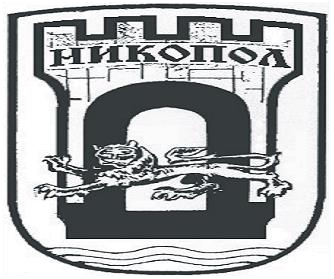 ГЛАВА ПЪРВАОБЩИ ПОЛОЖЕНИЯЧл. 1. С настоящата наредба се уреждат: Условията и редът за образуване, преобразуване и прекратяване на публични предприятия с общинско участие в капитала, както и упражняването правата на собственост на Община Никопол върху дялове или акции в търговски дружества; Политиката за участие на Община Никопол в публичните предприятия с общинско участие в капитала; Правомощията на органите за управление и контрол на публичните предприятия с общинско участие в капитала; Задължения на представителите на Община Никопол в публични предприятия и търговски дружества, в които Община Никопол е съдружник, респ. акционер; Особени правила за сключване на някои сделки; Правилата за избор на членове на органите за управление и контрол на публичните предприятия; Редът за възлагане на управление и контрол на публичните предприятия; Публичното оповестяване и одит на публичните предприятия с общинско участие в капитала; Условията и редът за участие на Общината в граждански дружества и юридически лица с нестопанска цел.Създаването и поддържането на публичен регистър за търговските дружества с общинско участие в капитала, на юридическите лица с нестопанска цел и за гражданските дружества, в които участва Общината.Чл. 2. (1) Общински съвет - Никопол упражнява правата на Община Никопол в търговски дружества с общинско участие в капитала, по реда и чрез органите, съгласно действащото законодателство и посочени в тази Наредба. (2) Заседанията на общинския съвет са законни, ако присъстват повече от половината от общия брой на съветниците. Повече от половината от общия брой на съветниците е налице, когато броят на присъстващите на заседанието общински съветници е по-голям от останалата част от общия брой на съветниците.(3) Решенията на общинския съвет се вземат с явно гласуване с мнозинство повече от половината от присъстващите съветници, освен ако в нормативен акт от по-висок ранг или настоящата наредба не се предвижда друго.Чл. 3. (1) Стопанската дейност на публичните предприятия се извършва при равни условия с другите икономически субекти и не се допускат злоупотреба с монополно или господстващо положение, както и нелоялна конкуренция. (2) Публичните предприятия с общинско участие в капитала се разделят на категориите "микро", "малки", "средни" и "големи" въз основа на критериите в глава втора, раздел I и раздел II от Закона за счетоводството. Чл. 4. (1) На публичните предприятия може да се възлагат задължения за извършване на обществена услуга или за изпълнение на цели на публичната политика от Общински съвет – Никопол.  Задълженията по ал. 1 се конкретизират чрез посочване на съдържанието им, задълженото публично предприятие, срока и условията, при които те следва да бъдат изпълнени, както и други условия, ако има такива. Информацията се публикува на интернет страницата на публичното предприятие, в случай че поддържа такава и на Община Никопол.  Разходите на публичните предприятия, в изпълнение на задължения по ал. 1, се финансират от общинския бюджет или по ред, определен със закон, и се оповестяват в годишния финансов отчет.  Публичните предприятия, на които са възложени задължения за извършване на обществени услуги и/или изпълнение на цели на публичната политика, прилагат правилата за публично оповестяване по глава девета като предприятията, категоризирани като "големи". Чл. 5. Община Никопол упражнява правата си в публичните предприятия, като се ръководи от следните принципи: Еднакво третиране на съдружниците и акционерите; Прозрачност и отчетност; Самостоятелност на публичните предприятия в оперативното управление; Достъп на публичните предприятия до дългово и капиталово финансиране на икономическите им дейности при пазарни условия; Избор на органите за управление и контрол в публичните предприятия след провеждане на публично оповестен конкурс. ГЛАВА ВТОРАОБРАЗУВАНЕ, ПРЕОБРАЗУВАНЕ И ПРЕКРАТЯВАНЕ НА ПУБЛИЧНИ ПРЕДПРИЯТИЯ И ТЪРГОВСКИ ДРУЖЕСТВАЧл. 6. (1) Публично предприятие - еднолично търговско дружество с общинско участие в капитала се учредява като акционерно дружество. По изключение публично предприятие - еднолично търговско дружество с общинско участие в капитала може да се учреди като дружество с ограничена отговорност, когато е "микро", "малко" и "средно" предприятие съгласно критериите в глава втора, раздел I и раздел II от Закона за счетоводството. Промяна в правната форма се извършва, в случай че за период от три последователни финансови години дадено публично предприятие - еднолично търговско дружество с общинско участие в капитала отговаря на критериите за "голямо" предприятие. Промяната се извършва в срок до една година. Чл. 7. (1) Общински съвет – Никопол взема решение за образуване, преобразуване и прекратяване публични предприятия - еднолични търговски дружества с общинско участие в капитала, както и за учредяване и участие в дружество, чийто капитал не е изцяло собственост на Община Никопол, по реда и условията, предвидени в закон, въз основа на предложение от кмета на Община Никопол или по своя инициатива, като предложението трябва да съдържа:Обосновка за необходимостта от образуване на дружеството;Проект на учредителен акт на дружеството;Размера на капитала и начина на формирането му, включително – разпределение на броя на акциите или дяловете и номиналната им стойност.С решението за образуване на търговско дружество, Общински съвет - Никопол решава всички въпроси от компетентността на учредителя по смисъла на Търговския закон, съобразно Закона за публичните предприятия и в зависимост от избраната правна форма.Предложение могат да отправят и заинтересовани лица до кмета на Община Никопол и до Общински съвет – Никопол.Преобразуването на търговско дружество с общинско участие в капитала се извършва с решение на Общински съвет – Никопол по реда на глава шестнадесета от Търговския закон. Прекратяването на еднолични търговски дружества с общинско участие в капитала се извършва по реда на Търговския закон след решение на Общински съвет – Никопол.  Чл. 8. (1) Имоти и вещи - частна общинска собственост, могат да се внасят в капитала под формата на непарична вноска на публични предприятия - еднолични търговски дружества, публични предприятия и търговски дружества, в които Община Никопол е съдружник или акционер, с решение на Общински съвет – Никопол, взето с мнозинство от две трети от общия брой на общинските съветници по реда предвиден в Търговския закон.(2) Когато в търговското дружество, в капитала на което се внася непаричната вноска, има и частно участие, общината има блокираща квота при вземането на посочените в чл. 51б, ал. 2 от ЗОС решения.(3) Предоставеното имущество престава да бъде общинско и става собственост на съответното дружество. Чл. 9. Имоти и вещи, придобити от общината при ликвидация на публични предприятия и търговски дружества с общинско участие в капитала, в които Община Никопол е съдружник или акционер, придобиват статут на частна общинска собственост и се управляват от кмета на Община Никопол по ред определен от общинския съвет. Чл. 10. (1) По решение на Общински съвет - Никопол, капиталът на публичните предприятия - еднолични търговски дружества с общинско участие в капитала и техните дъщерни дружества може да се намали със стойността на имоти или вещи, които са внесени като непарична вноска в капитала им. (2) Имотите и вещите, със стойността на които е намален капиталът на публичните предприятия - еднолични търговски дружества с общинско участие в капитала, придобиват статут на частна общинска собственост от влизането в сила на решението по ал. 1 и се управляват от кмета на Община Никопол по ред определен от общинския съвет. ГЛАВА ТРЕТАОБЩИНСКА ПОЛИТИКАРаздел IРазработване на Политиката за участието на общината в публичните предприятияЧл. 11. (1) Политиката за участието на Община Никопол в публичните предприятия с общинско участие в капитала се разработва и приема от Общински съвет - Никопол и се оповестява на интернет страницата на Община Никопол.  (2) Общински съвет - Никопол определя съдържанието на Политиката за участието на общината в публичните предприятия в съответствие с принципите в чл. 5. Чл. 12. (1) Общински съвет - Никопол актуализира Политиката за участието на общината в публичните предприятия периодично: Поне веднъж на всеки четири години; Когато установи изменение на икономическите условия или други обстоятелства, налагащи промяна в подхода на Община Никопол като собственик в публичните предприятия. (2) Актуализацията се изготвя въз основа на извършените годишни прегледи на действащата политика от съответната Постоянна комисия към Общински съвет – Никопол, в чийто ресор попада дейността на дружеството. Чл. 13. При разработването и актуализирането на Политиката за участието на общината в публичните предприятия, Общински съвет – Никопол може да провежда обществени консултации. Раздел IIСъдържание на Политиката за участието на Община Никопол в публичните предприятияЧл. 14. (1) С Политиката за участието на Община Никопол в публичните предприятия се определят: Обосновката на собствеността на Община Никопол в публичните предприятия; Целите, които Община Никопол си поставя като собственик в публичните предприятия; Ролята на Община Никопол в ръководството на публичните предприятия; Редът за изпълнението и контролът на Политиката; Ролята и отговорностите на всички общински органи, които упражняват права на Община Никопол или правомощия, относими към предмета на дейност на публичните предприятия;  (2) В зависимост от избраните специфични критерии публичните предприятия могат да бъдат квалифицирани, респ. групирани в отделни категории. Чл. 15. (1) В обосновката на собствеността на Община Никопол в публичните предприятия се включва: Информацията за публичните предприятия, в които Община Никопол участва; Причините, поради които Община Никопол участва в публичните предприятия; Информация за очакваното развитие на публичните предприятия; (2) В зависимост от избрани специфични критерии, публичните предприятия могат да бъдат групирани в отделни категории. Чл. 16. Целите, които Община Никопол си поставя с участието си в публичните предприятия, могат да бъдат дългосрочни и средносрочни за всяко конкретно предприятие.  Чл. 17. (1) Дългосрочните цели могат да бъдат както финансови, така и нефинансови, и да се отнасят за целия общински сектор или за определена част от него в зависимост от групирането на публични предприятия в категория или отрасъл. (2) В Политиката за участието на Община Никопол в публичните предприятия се определят общите цели с дългосрочен характер в съответствие с обосновката за общинската собственост, както и очакваните резултати.  Чл. 18. (1) Средно срочните цели могат да бъдат финансови и нефинансови. (2) Средносрочните цели са за един бизнес цикъл от 3 до 5 години - за всяко конкретно предприятие. Те се одобряват от Общински съвет - Никопол в съответствие с одобрената Политика за участие на Община Никопол в публичните предприятия. Чл. 19. (1) Общински съвет - Никопол приема годишен обобщен доклад за резултатите от дейността на публичните предприятия с общинско участие в капитала, и го публикува на интернет страницата на Община Никопол в срок до 31 октомври на следващата година. (2) Докладът включва информация най-малко за:  Общинския портфейл в публичните предприятия; Изпълнението на Политиката за участието на Община Никопол в публичните предприятия през отчетния период; Финансовото и оперативно състояние на публичните предприятия в края на отчетния период; Представянето на публичните предприятия и изпълнението на заложените стратегически цели и планирани резултати; Оценка за степента на съответствие на дейността на публичните предприятия с приложимите стандарти за корпоративно управление и оповестяване; Състава на органите на управление и контрол, техните възнаграждения и извършените промени в тях. За всяко публично предприятие, с общинско участие в капитала, категоризирано като "голямо", докладът трябва да съдържа информация за изпълнението на целите на Община Никопол, като собственик в публичните предприятия, заложени от Политиката за участието на Община Никопол в публичните предприятия. Информацията по предходната алинея следва да съдържа данни относно:  Приходи; Възвръщаемост; Плащания от/към бюджета; Публични цели; Наети работници/служители; Пазарен дял; Членове на органите за управление и контрол; Опазване на околната среда и други. (5) Проектът на обобщен доклад се изготвя от съответната Постоянна комисия към Общински съвет – Никопол, в чийто ресор попада дейността на дружеството със съдействието на публичните предприятия с общинско участие в капитала, които предоставят необходимата информация. Чл. 20. (1) Органите на управление на едноличните търговски дружества с общинско участие в капитала изготвят бизнес план за срока на мандата, който съдържа най-малко следната информация: Състояние на дружеството - анализ на активите и пасивите, приходите и разходите, паричните потоци, човешките ресурси и други; Анализ на пазара, пазарните позиции, конкурентната среда;Средносрочните и дългосрочни цели; Организационни и финансови мероприятия за постигане на целите и намеренията – необходими ресурси, инвестиционни разходи, в т. ч. със собствени средства; Очаквани резултати - приходи от оперативна дейност, печалба или намаляване на загуба, задължения, в т. ч. към финансови предприятия и други дългове. Проектът на бизнес плана се публикува на официалната интернет страница на дружеството, в случай че поддържа такава, в срок до 2 (два) месеца от сключване на договора за управление, представя се в Общински съвет – Никопол, на заместник-кмета в чието направление попада дейността на дружеството, на дирекция "Икономически дейности" и се приема от Общински съвет – Никопол не по-късно от двумесечен срок от внасянето му.Органите на управление на едноличните търговски дружества с общинско участие в капитала при необходимост могат да предложат на Общински съвет - Никопол да приеме изменение и допълнение на приетия бизнес план. Годишният отчет за изпълнението на бизнес плана е елемент от годишния доклад за дейността, който се приема от Общински съвет - Никопол с приемането на годишния финансов отчет на дружеството. Органите на управление на едноличните търговски дружества с общинско участие в капитала в срок до края на месеца, следващ първо, второ и трето тримесечие, представят на Общински съвет – Никопол, на заместник-кмета, в чието направление попада дейността на дружеството и на дирекция "Икономически дейности" междинни писмени отчети за дейността си, който съдържа най-малко следната информация: Анализ на финансовото и икономическото състояние на дружеството; Анализ и оценка на степента на изпълнение на бизнес плана по показателите; Изпълнение на мероприятията, включени в бизнес плана, съответно етапа на изпълнение; Съществуващи проблеми и мерки за тяхното отстраняване; Информация за изразходваните средства за реклама, спонсорство и дарения. Кметът на Община Никопол със заповед определя търговските дружества с общинско участие в капитала, в зависимост от предмета им на дейност, които се наблюдават от съответния заместник-кмет и ръководената от него специализирана общинска администрация. Чл. 21. (1) Органите за контрол на едноличните търговски дружества с общинско участие в капитала в срок до края на месеца, следващ отчетното тримесечие представят на Общински съвет – Никопол, на заместник-кмета в чието направление попада дейността на дружеството и дирекция "Икономически дейности" междинни писмени отчети за дейността си, който съдържа и информация за финансовото и икономическо състояние на дружеството, оценка на изпълнението на бизнес плана и на заложените в него мероприятия, съществуващи проблеми и мерки за тяхното решаване. (2) Органите за контрол на публичните предприятия в срок до 25 април на следващата година представят на Общински съвет - Никопол, годишен писмен отчет за работата си - за финансовото и икономическото състояние на дружеството, за съществуващите проблеми и мерки за тяхното решаване. ГЛАВА ЧЕТВЪРТАПРАВА НА ОРГАНИТЕ НА ПУБЛИЧНИТЕ ПРЕДПРИЯТИЯ – ЕДНОЛИЧНИ ТЪРГОВСКИ ДРУЖЕСТВАРаздел IОргани на публичните предприятия и търговските дружества с общинско участие в капиталаЧл. 22. (1) Органи на публично предприятие - еднолично акционерно дружество са: Едноличният собственик на капитала; Съветът на директорите при едностепенна система на управление, респ. управителния и надзорния съвет при двустепенна система. (2) Органи на публично предприятие - еднолично дружество с ограничена отговорност са: Едноличният собственик на капитала; Управителят.  (3) Органите на публични предприятия и търговски дружества, в които Община Никопол е съдружник, респ. акционер, се образуват по реда и правилата на Търговския закон. Раздел IIКомпетентност на органите на публично предприятие- еднолично акционерно дружествоЧл. 23. (1) Общински съвет - Никопол, като упражняващ правата на едноличния собственик в публично предприятие - еднолично акционерно дружество, взема решение за: Учредяване, преобразуване и прекратяване на дружеството и избира представителите на общината в управителните му органи;Изменение и допълване устава на дружеството; Увеличаване и намаляване на капитала на дружеството; Избиране и освобождаване на членовете на съвета на директорите, съответно на надзорния съвет; Определяне възнаграждението на членовете на надзорния съвет, съответно членовете на съвета на директорите, на които няма да бъде възложено управлението, включително правото им да получат част от печалбата на дружеството, както и да придобият акции и облигации на дружеството; Назначаване и освобождаване на регистрирани одитори, когато извършването на одит е задължително в предвидените от закон случаи или е взето решение за извършване на независим финансов одит; Одобряване годишния финансов отчет след заверка от независимия регистриран одитор, когато е бил извършен независим финансов одит; Одобряване на предложението на управителния съвет, респ. съвета на директорите, за разпределяне на печалбата; Разпределяне на печалбата, за попълване на фонд "Резервен" и за изплащане на дивидент; Издаване на облигации; Определяне и при необходимост удължаване срока на ликвидацията; назначаване на ликвидаторите при прекратяване на дружеството освен в случай на несъстоятелност, както и определяне на тяхното възнаграждение; Освобождаване от отговорност членовете на надзорния съвет, на управителния съвет и на съвета на директорите; Определяне на размера на гаранцията за управление, предоставена от членовете на надзорния, управителния съвет, както и от членовете на съвета на директорите; Откриване, прехвърляне или закриване на клонове на дружеството и за участие в други дружества, като одобрява проекта за устав или договор; Разрешение за сключване на договори за наем на недвижими имоти и други дълготрайни активи с балансова стойност, която надхвърля 5 на сто от общата балансова стойност на дълготрайните активи на дружеството към 31 декември на предходната година, както и за сключване на договори за наем за над 3 години независимо от балансовата стойност на имота или дълготрайния актив, освен ако в закон е предвидено друго; Разрешение за сключване на договори за получаване на заеми или кредити, за поемане на менителнични задължения, за предоставяне на заеми, гаранции, поръчителство и целево финансиране, за обезпечаване на вземания - учредяване на ипотека и залог на дълготрайни активи на дружеството; за даване на обезпечения в полза на трети лица, за сключване на съдебна или извънсъдебна спогодба, с която се признават задължения или се опрощава дълг, за суми над 5 000 лева; Придобиване или разпореждане с акции - собственост на дружеството в други дружества; За придобиване или разпореждане с недвижими имоти – собственост на дружеството, и за учредяване в полза на трети лица на вещни права върху тях;За придобиване, разпореждане и/или сключване на лизингови договори за дълготрайни материални активи, представляващи движими вещи, на стойност над 10 000 лева; Решаване и на други въпроси, предоставени в негова компетентност от закона или от устава на дружеството. (2) Решенията по ал. 1, т. 1, 3, 4, 12,  14, 16, 17, 18 и 19 се вземат с явно и поименно гласуване, с мнозинство повече от половината от общия брой на съветниците. Чл. 24. (1) Съветът на директорите на публично предприятие - еднолично акционерно дружество с едностепенна на система на управление: Представлява дружеството; Възлага управлението на дружеството на един или няколко изпълнителни членове, избрани измежду неговите членове, и определя възнаграждението им, в съответствие с чл. 60 от наредбата; Решава всички въпроси, които не са от изключителната компетентност на едноличния собственик на капитала. (2) Надзорният съвет на публично предприятие - еднолично акционерно дружество: Избира членовете на управителния съвет, определя тяхното възнаграждение, в съответствие с чл. 60 от наредбата, и може да ги заменя по всяко време; Представлява дружеството само в отношенията с управителния съвет; (3) Управителният съвет на публично предприятие - еднолично акционерно дружество: 1. Управлява и представлява дружеството под контрола на надзорния съвет; 2. Решава всички въпроси, които не са от изключителната компетентност на едноличния собственик на капитала и на надзорния съвет.  Отношенията между публичното предприятие и членовете на съвета на директорите, респективно на управителния и надзорния съвет се уреждат с договор за възлагане на управлението по образец,  утвърден от Общински съвет – Никопол. При публични предприятия - еднолични акционерни дружества с двустепенна система на управление, договорът с член на надзорния съвет се сключва от името на дружеството, чрез кмета на Община Никопол по образец, утвърден от Общински съвет – Никопол. При публични предприятия - еднолични акционерни дружества с двустепенна система на управление, договорът за възлагане на управлението с член на управителния съвет се сключва от името на дружеството, чрез председателя на надзорния съвет или чрез упълномощен от него член, по образец, утвърден от Общински съвет – Никопол. При публични предприятия - еднолични акционерни дружества с едностепенна система на управление договорът за възлагане на управлението с изпълнителния член на съвета на директорите се сключва чрез председателя на съвета на директорите, по образец, утвърден от Общински съвет – Никопол. При публични предприятия - еднолични акционерни дружества с едностепенна система на управление договорите за възлагане на управлението с членове на съвета на директорите, които не са изпълнителни членове, се сключват от името на дружеството, чрез кмета на Община Никопол, по образец, утвърден от Общински съвет – Никопол. Раздел IIIКомпетентност на органите на дружество с ограничена отговорностЧл. 25. (1) Общински съвет - Никопол, като упражняващ правата на едноличния собственик на капитала в публично предприятие - еднолично дружество с ограничена отговорност, взема решение за:  Образуване, преобразуване и прекратяване на дружеството и избира представителите на общината в управителните му органи;Изменение и допълване на учредителния акт на дружеството; Приемане на годишния финансов отчет и баланса; Разпределяне на печалба и нейното изплащане; Намаляване и увеличаване на капитала; Избор на управител, определяне на възнаграждението му и освобождаването му от отговорност; Назначаване на контрольор, ако е предвидено в учредителния акт и определяне на възнаграждението му; Предсрочно прекратяване на договорите за възлагане на управление и контрол; Предявяване на искове на дружеството срещу управителя или контрольора и за назначаване на представител за водене на процеси срещу тях; Откриване или закриване на клонове и участие в други дружества, като одобрява проекта за устав или договор; Допълнителна парична вноска; Разрешение за сключване на договори за получаване на заеми или кредити, за поемане на менителнични задължения, за предоставяне на заеми, гаранции, поръчителство и целево финансиране, за обезпечаване на вземания - учредяване на ипотека и залог на дълготрайни активи на дружеството; за даване на обезпечения в полза на трети лица, за сключване на съдебна или извънсъдебна спогодба, с която се признават задължения или се опрощава дълг, за суми над 5 000 лева; Определяне и при необходимост удължаване срока на ликвидацията; Назначаване ликвидаторите при прекратяване на дружеството освен в случай на несъстоятелност, както и определяне на тяхното възнаграждение; Избор и освобождаване на независимия регистриран одитор, в предвидените от закон случаи; Придобиване или разпореждане с дялове - собственост на дружеството, в други дружества. За придобиване или разпореждане с недвижими имоти – собственост на дружеството, и за учредяване в полза на трети лица на вещни права върху тях;Сключване на договори за отдаване под наем на недвижими имоти с балансова стойност, която надхвърля 5 на сто от общата балансова стойност на дълготрайните активи към 31 декември на предходната година, освен ако в закон е предвидено друго, както и за сключване на договори за наем за над 3 години независимо от балансовата стойност на имота или дълготрайния актив, освен ако в закон е предвидено друго; Съгласие за придобиване, разпореждане и/или сключване на лизингови договори за дълготрайни материални активи (само движими вещи) на стойност над 10 000 лева; Решаване и на други въпроси, предоставени в негова компетентност от закона или от учредителния акт.  (2) Решенията по ал. 1, т. 1, 5, 6, 10, 11, 12, 16, 17 и 19 се вземат с явно и поименно гласуване, с мнозинство повече от половината от общия брой на съветниците. Чл. 26. (1) Управителят на публично предприятие - еднолично дружество с ограничена отговорност: Организира и ръководи дейността на дружеството съобразно закона, учредителния акт на дружеството и решенията на Общински съвет - Никопол; Представлява дружеството; Отношенията между публичното предприятие и управителя се уреждат с договор за възлагане на управлението, по образец, утвърден от Общински съвет – Никопол. Договорът за възлагане на управлението се сключва в писмена форма от името на дружеството чрез кмета на Община Никопол.  Раздел IVИзисквания към органите на управление и контрол на публичните предприятияЧл. 27. (1) Управител или член на колективен орган за управление и контрол на публично предприятие може да бъде български гражданин, гражданин на Европейския съюз или на държава - страна по Споразумението за Европейското икономическо пространство, или на Конфедерация Швейцария, който: има завършена образователно-квалификационна степен "бакалавър" или по-висока; има най-малко 5 години професионален опит; не е поставен под запрещение; не е осъждан за умишлено престъпление от общ характер; не е лишен от правото да заема съответната длъжност; не е обявен в несъстоятелност като едноличен търговец или неограничено отговорен съдружник в търговско дружество, обявено в несъстоятелност, ако са останали неудовлетворени кредитори; не е бил член на управителен или контролен орган на дружество, съответно кооперация, обявени в несъстоятелност през последните две години преди назначаването, ако са останали неудовлетворени кредитори; не е бил управител, член на управителен или контролен орган на дружество, за което е било установено с влязло в сила наказателно постановление неизпълнение на задължения по създаване и съхранение на определените му нива от запаси по Закона за запасите от нефт и нефтопродукти; не е съпруг или лице във фактическо съжителство, роднина по права линия, по съребрена линия - до четвърта степен включително, и по сватовство - до втора степен включително, на управител или член на колективен орган за управление и контрол на същото публично предприятие; не заема висша публична длъжност по чл. 6, ал. 1, т. 1 - 38 и 41 - 45 от Закона за противодействие на корупцията и за отнемане на незаконно придобитото имущество, не е член на политически кабинет и секретар на община; не извършва търговски сделки от свое или от чуждо име; не е съдружник в събирателни, в командитни дружества и в дружества с ограничена отговорност; не е управител или член на изпълнителен или контролен орган на друго публично предприятие; отговаря на други изисквания, предвидени в учредителния акт или устава на дружеството. Забраните по ал. 1, т. 11-13 се прилагат, когато се извършва дейност, сходна с дейността на дружеството. Не може да бъдат управители и изпълнителни членове на съветите на директорите и на управителните съвети лица, които работят по служебно или по трудово правоотношение, освен като преподаватели във висше училище и/или като лекари или лекари по дентална медицина в лечебно заведение по смисъла на Закона за лечебните заведения. Контролът за спазването на учредителния акт и за опазването на имуществото на еднолично дружество с ограничена отговорност с общинско участие в капитала, се възлага с договор за контрол, сключен от името на дружеството, чрез кмета на Община Никопол, по образец, утвърден от Общински съвет – Никопол. Договорите за управление и за контрол на едноличните търговски дружества с общинско участие в капитала - публични предприятия се сключват за срок не по-дълъг от 3 (три) години. Ако в учредителния акт на еднолични търговски дружества - публични предприятия с общинско участие в капитала, не е предвиден контрольор (контрольори), контролът се осъществява от съответната Постоянна комисия към Общински съвет - Никопол, в чийто ресор попада дейността на дружеството. Чл. 28. (1) Всички членове на органите за управление и контрол на публични предприятия с общинско участие в капитала се избират и назначават след провеждане на конкурс. В съветите на директорите и в надзорните съвети на публичните предприятия с общинско участие на капитала независимите членове трябва да са не по-малко от една трета, но не повече от една втора от състава. Съветите на директорите и надзорните съвети на публичните предприятия, категоризирани като "големи", се състоят най-малко от петима членове. Председателят на съответния съвет трябва да е независим член. Членовете на управителните съвети в акционерните дружества с двустепенна структура са независими от Община Никопол.  Чл. 29. (1) Независимите членове трябва да отговарят на изискванията по чл. 27.  (2) Независим член не може да бъде: Служител в публичното предприятие; Съдружник, респ. акционер в същото публично предприятие; Лице, което лично или чрез свързани лица има търговски отношения с публичното предприятие; Едноличен търговец, съдружник или акционер в търговско дружество, което има същия или сходен предмет на дейност като публичното дружество; Свързано лице с друг член на управителен или контролен орган на публичното предприятие. Не са независими членове представителите на Община Никопол в органите за управление и контрол. ГЛАВА ПЕТАЗАДЪЛЖЕНИЯ НА ПРЕДСТАВИТЕЛИТЕ НА ОБЩИНА НИКОПОЛ В ПУБЛИЧНИТЕ ПРЕДПРИЯТИЯ И ТЪРГОВСКИТЕ ДРУЖЕСТВА, В КОИТО ОБЩИНАТА Е СЪДРУЖНИК ИЛИ АКЦИОНЕРЧл. 30. Общински съвет - Никопол определя с решение представителите Община Никопол в органите на публичните предприятия и търговските дружества, в които Община Никопол е съдружник, респ. акционер. Чл. 31. Общински съвет - Никопол може да упълномощи кмета на Община Никопол, председателя на общинския съвет, общински съветник или трето лице да представлява общината в общото събрание на търговско дружество, в което Община Никопол е съдружник, респ. акционер. Чл. 32. (1) Представителите на Община Никопол търговските дружества, в които Община Никопол е съдружник или акционер, са длъжни да защитават нейните интереси при осъществяване на дейността на дружествата. Представителите на Община Никопол представят отчет за икономическите резултати и финансовото състояние на публичните предприятия или търговските дружества всяко шестмесечие пред съответната Постоянна комисия към Общински съвет - Никопол и пред кмета на Община Никопол. В случай на умишлено нарушение на интересите на Община Никопол от неин представител в търговско дружество, Общински съвет - Никопол го отстранява и определя нов представител.  Чл. 33. В публични предприятия и търговски дружества, в които Община Никопол е съдружник, лицата, упълномощени да я представляват в общото събрание на съдружниците, вземат предварително писмено съгласие, под формата на решение на Общински съвет - Никопол при изразяване на становище по следните въпроси:  Изменяне или допълване на дружествения договор; Приемане или изключване на съдружник, даване на съгласие за прехвърляне на дружествен дял на нов член или на друг съдружник; Приемане на годишния отчет, разпределяне на печалбата и изплащането на дивидент; Избиране на управителя, определяне възнаграждението му и освобождаването му от отговорност; Назначаване и освобождаване на регистрирани одитори, когато извършването на одит е задължително в предвидените от закон случаи или е взето решение за извършване на независим финансов одит; Намаляване или увеличаване на капитала на дружеството; Даване на разрешение за разпоредителни сделки с дълготрайни активи; Решение за допълнителни парични вноски; Решение за откриване и закриване на клонове и участие в други дружества; Решение за предявяване на искове на дружеството срещу управителя или контрольора и назначаване на представител за водене на процеси срещу тях; Преобразуване и прекратяване на дружеството; Обезпечения в полза на трети лица; Сключване на договори за кредитиране на трети лица; Учредяване на ипотека и залог върху дълготрайни активи на дружеството. Чл. 34. В публични предприятия и търговските дружества, в които Община Никопол е акционер, лицата, упълномощени да я представляват в общото събрание на акционерите, вземат предварително писмено съгласие под формата на решение на Общински съвет - Никопол по следните въпроси: Изменение или допълване на устава на дружеството; Намаляване или увеличаване на капитала на дружеството; Преобразуване и прекратяване на дружеството; Одобряване на годишния финансов отчет след заверка на назначения независим одитор, разпределяне на печалбата, за попълване на фонд "Резервен" и изплащане на дивидент; Избиране и освобождаване членовете на съвета на директорите, съответно на надзорния съвет, и определяне възнаграждението на членовете на надзорния съвет, съответно на членовете на съвета на директорите, на които няма да бъде възложено управлението; Освобождаване от отговорност членовете на надзорния съвет, на управителния съвет и на съвета на директорите; Назначаване и освобождаване на регистрирани одитори, когато извършването на одит е задължително в предвидените от закон случаи или е взето решение за извършване на независим финансов одит; Назначаване на ликвидатори при прекратяване на дружеството, освен в случай на несъстоятелност; удължаване на определения срок на ликвидацията; определяне на възнаграждението на ликвидаторите; Обезпечения в полза на трети лица; Сключване на договори за кредитиране на трети лица; Даване на разрешение за разпоредителни сделки с дълготрайни активи; Учредяване на ипотека и залог върху дълготрайни активи на дружеството. ГЛАВА ШЕСТАОСОБЕНИ ПРАВИЛА ЗА СКЛЮЧВАНЕ НА ДАДЕНИ ВИДОВЕ СДЕЛКИЧл. 35. (1) Сключването на договори за продажба, учредяване на вещни права и наем на недвижими имоти собственост на публични предприятия - еднолични търговски дружества, както и за продажба и наем на други дълготрайни активи на дружествата се извършва след провеждане на търг или на публично оповестен конкурс, при условията и по реда на настоящата Наредба, освен ако в нормативен акт от по-висок ранг е предвидено друго. (2) Началните тръжни цени се определят по пазарни цени изготвени от оценители, отговарящи на изискванията на Закона за независимите оценители, но не по-ниски от данъчните им оценки за недвижимите имоти.(3) Алинея 2 не се прилага при определяне на началните тръжни цени за сключването на договори за наем на имоти, които се определят при съответно прилагане Наредбата за начални цени за отдаване под наем на Общински обекти и терени със стопанско и административно предназначение в община Никопол.(4) Алинея 1 не се прилага при: Сключването на договори с други публични предприятия или с търговски дружества, в които Община Никопол е собственик на капитала, мажоритарен съдружник или акционер; Сключването на договори с Община Никопол; Сключването на договори с организации на бюджетна издръжка на Община Никопол. Сключването на договори за наем с лица, предоставящи административни, комунални и социални услуги на населението. Цената се определя съгласно Наредбата за начални цени за отдаване под наем на Общински обекти и терени със стопанско и административно предназначение в община Никопол. Сключването на договорите по предходните алинеи се извършва от управителите на едноличните търговски дружества с ограничена отговорност или от изпълнителния член на съвета на директорите, съответно от изпълнителния член на управителния съвет, на едноличните акционерни дружества, след решение на Общински съвет - Никопол, като упражняващ правата на едноличния собственик на капитала в общинските търговски дружества. Не се изисква решение на Общински съвет - Никопол за сключване на договори за наем за срок до 3 години на недвижими имоти и други дълготрайни активи, с балансова стойност, която не надхвърля 5 на сто от общата балансова стойност на дълготрайните активи към 31 декември на предходната година, с изключение на случаите по ал. 4, т. 4. Сключването на договори за наем и/или разпоредителни сделки с дълготрайни активи на едноличните търговски дружества с общинско участие в капитала, с изключение на разпоредителни сделки с недвижими имоти, с държавата, други общини или търговски дружества, в които държавата или друга община е едноличен собственик на капитала, може да се извършва без провеждане на търг или на конкурс. Сключването на договорите по предходната алинея се извършва от управителите на едноличните търговски дружества с ограничена отговорност или от изпълнителния член на съвета на директорите, съответно от изпълнителния член на управителния съвет на едноличните акционерни дружества, след решение на Общински съвет - Никопол, взето с мнозинство 2/3 от общия брой на общинските съветници. С решението Общински съвет - Никопол одобрява проект на договора. Търговските дружества с общинско участие в капитала задължително застраховат имоти или части от тях, внесени от общината като непарична вноска в капитала им, включително срещу природни бедствия и земетресения. Задължително се застраховат и други дълготрайни активи на дружествата с балансова стойност, която надхвърля 5 на сто от общата балансова стойност на дълготрайните активи към 31 декември на предходната година, но не по-малко от 2 000 лв. Застрахователните вноски са за сметка на дружеството.Чл. 36. (1) Търгът се открива с решение на Общински съвет – Никопол, което съдържа: Описание на обекта; Начална цена; Вида на търга (явен или таен); Начин на плащане; Дата, място и час на провеждане на търга; Ред за закупуване на тръжната документация, размер и начин на плащане на нейната цена и място за нейното получаване, както и размер на депозита; Условия за оглед на обекта; Ден, място и час на провеждане на търга, респ. на повторно провеждане на търга;Краен срок за приемане на заявления за участие; Специални изисквания към участниците, когато това се налага от вида на обекта, или произтича от закон или решението на Общински съвет - Никопол и други тръжни условия. С решението по ал. 1 Общински съвет - Никопол утвърждава тръжната документация и упълномощава управителния орган на дружеството да назначи комисия за провеждането на търга, както и да одобри протокола от проведения търг и сключи договор със спечелилия търга участник. Комисията се състои от най-малко 5 членове, като задължително в нейния състав се включват длъжностно лице от Дирекция "Икономически дейности" на Община Никопол по предложение на кмета на Общината и юрист с придобита юридическа правоспособност.   При сключване на договори за наем за срок до 3 години на недвижими имоти и други дълготрайни активи с балансова стойност, която не надхвърля 5 на сто от общата балансова стойност на дълготрайните активи към 31 декември на предходната година, търгът се открива с решение на управителния орган на съответното дружество, което съдържа условията по ал. 1. Управителният орган на дружеството назначава комисия за провеждане на търга в състав от 5 членове, сред които длъжностно лице от Дирекция "Икономически дейности" на Община Никопол по предложение на кмета на Общината и юрист с придобита юридическа правоспособност.  В този случай органът на управление прилага съответно правилото на ал. 2.  Условията на търга по ал. 1 и ал. 3 се разгласяват чрез печата в поне един ежедневник, на официалната интернет страницата на съответното дружество, в случай че поддържа такава и на официалната интернет страница на Община Никопол, най-малко 14 дни преди датата на търга. За осигуряване на участие на длъжностно лице от Дирекция "Икономически дейности" на Община Никопол, в комисиите за провеждане на търга по ал. 2 и ал. 3, най-късно десет дни преди датата на провеждане на търга, управителят, респ. изпълнителният директор на дружеството, изпраща тръжната документация, ведно с експертната оценка, въз основа на която е определена минималната тръжна цена (когато е приложимо), както и другите документи свързани с условията на търга, в Община Никопол - Дирекция "Икономически дейности". За спечелил търга се определя участникът, предложил най-високата цена. Той е длъжен да я заплати в сроковете и съгласно условията на търга, като се задържа депозитът, който се прихваща от цената. В уведомлението до спечелилия търга участник се посочва и срок за сключване на договора. Ако този участник не внесе предложената от него цена депозитът на първия участник се задържа, а за спечелил търга се определя участникът, предложил следващата по размер цена. Чл. 37. (1) При търг с явно наддаване, ако до един час след обявения час за начало на търга се яви само един кандидат, председателят на комисията отлага търга с един час. Ако след този срок не се яви друг, кандидатът се обявява за спечелил търга по предложената от него цена, която не може да бъде по-ниска от началната тръжна цена.(2) Когато на обявения час за начало на търга не се яви кандидат, той се обявява за непроведен от председателя на комисията и се провежда на датата, определена за повторно провеждане на търга, съгласно чл. 36, ал. 1, т. 8. Когато на повторно обявения търг се яви само един кандидат, същият се явява за спечелил търга по предложената от него цена, която не може да бъде по-ниска от началната тръжна цена. (3) Председателят на комисията обявява първоначалната цена, от която да започне наддаването, и определя стъпката на наддаване. Тя не може да бъде по-малка от 1 на сто и по-голяма от 10 на сто от началната цена. Наддаването се извършва чрез гласно обявяване от участниците на последователни суми над началната цена, разграничени от председателя на комисията със звуков сигнал. Всяко увеличение трябва да бъде равно на наддавателната стъпка. Участниците обявяват високо и ясно предлаганите от тях суми. Обявената от участник сума го обвързва към комисията и другите участници в търга без право на позоваване на грешка. Преди третото обявяване на последната оферта се прави предупреждение, че е последна, и ако няма други предложения, наддаването приключва със звуков сигнал от председателя, който обявява спечелилия търга и предложената окончателна цена, след което закрива търга. Не се връща депозитът на участник, който е определен за спечелил търга, но откаже да заплати предложената от него цена. Чл. 38. (1) Търг с тайно наддаване се провежда чрез предварително подаване на писмени наддавателни предложения от всеки участник в запечатан плик.В деня на провеждането на търга комисията разпечатва подадените пликове и се запознава с редовността на подадените документи. По преценка на комисията заседанието й може да бъде открито или закрито. Комисията отбелязва върху всеки плик входящия номер на офертата на кандидата името му, платежния документи за внесен депозит, предложената цена и другите обстоятелства по редовността на подадените документи. Редовно подадените оферти се класират според размера на предложената цена за обекта. В случай, че двама или повече кандидати са предложили еднаква най-висока цена, търгът завършва с явно наддаване между тях като наддаването започва от предложената Обстоятелствата по ал. 4 и ал. 5 се отбелязват в протокола на комисията, който се подава от нейните членове. Чл. 39. Въз основа на резултатите от търга управителният орган на дружеството сключва договор със спечелилия търга участник. Чл. 40. (1) Конкурсът се открива с решение на Общински съвет – Никопол, което съдържа: Описание на обекта на конкурса; Начална цена/прогнозна цена; Методика за оценка/критерии за възлагане;Общи и специални условия на конкурса и изисквания към участниците; Ред за закупуване на конкурсната документация, размер и начин на плащане на цената, в случай че е предвидена такава, както и нейното получаване; краен срок и място за приемане на предложенията на участниците, както и размер на депозита; Време и начин за оглед на обекта; Изчерпателен списък на документите, които следва да бъдат представени от кандидата; Други условия в съответствие с целите на конкурса. С решението по ал. 1 Общински съвет – Никопол утвърждава конкурсната документация и упълномощава представителния орган на дружеството да назначи комисия за провеждането на конкурса, както да одобри протокола от провеждане на конкурса и сключи договора със спечелилия конкурса участник. Комисията за провеждане на конкурса се състои от най-малко 5 члена, като задължително в нейния състав се включва длъжностно лице от Дирекция "Икономически дейности" на Община Никопол по предложение на кмета на Общината и юрист с придобита юридическа правоспособност.    При сключване на договори за наем за срок до 3 (три) години на недвижими имоти и други дълготрайни активи с балансова стойност, която не надхвърля 5 на сто от общата балансова стойност на дълготрайните активи към 31 декември на предходната година, Конкурс се открива с решение на управителния орган на дружеството, което съдържа условията по ал. 1, т. 1-7. С решението се определя и състав на конкурсната комисия, който се състои от най-малко пет члена, в който състав задължително се включва длъжностно лице от Дирекция "Икономически дейности" на Община Никопол по предложение на кмета на общината и юрист с придобита юридическа правоспособност.   Решението по ал. 1, т. 1-7 и ал. 3 се публикува в поне един ежедневник, на официалната интернет страница на дружеството, в случай че поддържа такава и на официалната интернет страница на Община Никопол, най-малко 14 дни преди датата на конкурса. За осигуряване на участие на длъжностно лице от Дирекция "Икономически дейности" на Община Никопол, в комисиите за провеждане на конкурса по ал. 2 и ал. 3, най-късно десет дни преди датата на провеждане на конкурса, управителят, респ. изпълнителният директор на дружеството, изпраща конкурсната документация, ведно с експертната оценка, въз основа на която е определена минималната конкурсна цена (когато е приложимо), както и другите документи свързани с условията на конкурса, в Община Никопол - Дирекция "Икономически дейности". Участниците в конкурса представят в запечатан плик предложенията си, които трябва да съдържат представяне на кандидата, конкретни предложения по условията на конкурса, цена, начин и условия на плащане. Конкурсната комисия класира по ред участниците съобразно степента на удовлетворяване на конкурсните условия и предлага на управителния орган на дружеството да одобри протокола от проведения конкурс, както и да определи участника, който го е спечелил. По своя преценка управителният орган на дружеството може да изисква от участниците да представят допълнения и/или изменения на предложенията им съобразно целите на конкурса, както и да проведе преговори с кандидатите, класирани до трето място. Класацията и изборът в този случай се извършват въз основа на допълнените и/или изменените предложения. За спечелил конкурса се обявява кандидатът, чието предложение най-пълно удовлетворява конкурсните условия. Кандидатите се уведомяват за класирането и резултатите от конкурса като депозитите на участниците се връщат. Задържа се депозитът на спечелилия конкурса, който се прихваща от цената. В уведомлението до спечелилия конкурса участник се посочва и срок за сключване на договора. Ако в срока по ал. 7 договорът не бъде сключен по вина на спечелилия конкурса, депозитът на този участник се задържа, а за спечелил конкурса се определя следващият класиран кандидат, който отговаря на конкурсните условия. Въз основа на резултатите от конкурса, управителният орган на дружеството сключва договор с кандидата, спечелил конкурса. Чл. 41. Замяна на дълготрайни активи на публични предприятия - еднолични търговски дружества с общинско участие в капитала се извършва от управителния орган на съответното дружество след решение на Общински съвет - Никопол. Въз основа на решението на общинския съвет, управителният орган сключва договора за замяна. Чл. 42. (1) Управителните органи на публични предприятия - еднолични търговски дружества с общинско участие в капитала възлагат извършването на строителни дейности, доставки и услуги по условия и ред, определени с правилата за провеждане на конкурс, които се прилагат съответно.(2) Управителните органи на публични предприятия - еднолични търговски дружества с общинско участие в капитала могат да възлагат директно, след решение на общинския съвет, без провеждане на конкурс, извършването на строителни дейности, доставки и услуги с прогнозна стойност, по-малка от:1. 50 000 лв. – при строителство;2. 30 000 лв. – при доставки и услуги;(3) Управителните органи на публични предприятия - еднолични търговски дружества с общинско участие в капитала могат да възлагат директно, без провеждане на конкурс, извършването на строителни дейности, доставки и услуги с прогнозна стойност, по-малка от:1. 30 000 лв. – при строителство;2. 10 000 лв. – при доставки и услуги;(4) Правилата по ал. 1, ал. 2 и ал. 3 се прилагат от публични предприятия - еднолични търговски дружества с общинско участие в капитала, доколкото не са приложими редът и правилата на Закона за обществените поръчки или друг нормативен акт от действащото в страната законодателство. ГЛАВА СЕДМАПРОЦЕДУРА ЗА ИЗБОР НА ЧЛЕНОВЕ НА ОРГАНИТЕ НА УПРАВЛЕНИЕ И КОНТРОЛ НА ПУБЛИЧНИТЕ ПРЕДПРИЯТИЯ.Раздел IОбщи правилаЧл. 43. (1) С решение Общински съвет - Никопол обявява процедура за избор на членове на управителен или контролен орган на публично предприятие - еднолично търговско дружество с общинско участие в капитала, определя критериите за подбор и методиката за оценка на кандидатите, в съответствие с чл. 21, ал. 2 и ал. 3 от Закона за публичните предприятия и действащото законодателство, и взема решение за назначаване на комисия за номиниране, като определя състава й. (2) Критериите за подбор и методиката за оценка на кандидатите се предоставят на комисията за номиниране преди стартиране на конкурсната процедура. Чл. 44. (1) Задължителни критерии за подбор са изискванията към органите за управление и контрол, съгласно чл. 27 от настоящата наредба, Закона за публичните предприятия и други относими към предмета на дейност на публичното предприятие нормативни актове.(2) Общински съвет - Никопол може да приеме и други подходящи критерии, с оглед предмета на дейност на публичното предприятие;  Чл. 45. (1) Процедурата за оценка включва два етапа - писмена и устна част.  Писмената част включва представяне на бизнес програма /концепция за развитие и управление на публичното предприятие/. Представените от кандидатите концепции за развитие на публичното предприятие следва да са разработени максимално ясно и конкретно, да са обвързани с поставените цели и предмета на дейност на публичното предприятие. Направените предложения за развитие трябва да са в съответствие със спецификата и характерните особености, както на отрасъла, така и на дейността на публичното предприятие, да вземат предвид спецификата на предоставяните от дружеството публични услуги, както и да са в съответствие с приложимата национална и европейска нормативна уредба. Концепцията следва да бъде разработена с дългосрочна визия, в зависимост от срока на договора за управление, в обем до 20 страници, да съдържа конкретни дългосрочни и средносрочни цели, както и целеви показатели за изпълнение, които да отчитат, както текущото финансово състояние на дружеството, така и ефекта от предложените мерки за постигане на поставените цели за бъдещо развитие от страна на кандидата.Устната част се състои от предварително определени от Комисията за номиниране въпроси, които се задават на всеки кандидат.  Оценката за всяка част от процедурата се определя по шестобалната система, като максималната оценка, която кандидат може да получи на всеки от етапите на процедурата е "Отличен 6" при точност на оценката 0,25. Минималната допустима оценка за всеки етап от процедурата е "мн. добър 4,50". (6) Окончателната оценка на всеки кандидат се формира от оценките на бизнес програмата и оценката от проведеното интервю, съобразно с методиката, определена в решението на Общински съвет – Никопол. Кандидат, получил оценка по-ниска от "много добър 4,50", на който и да е от етапите, се отстранява от конкурсната процедура. Раздел IIКомисия за номиниранеЧл. 46. (1) Общински съвет - Никопол взема решение за избиране на комисия за номиниране за всяка отделна конкурсна процедура.  Комисията за номиниране и провеждане на конкурсни процедури се състои от седем члена, включително председател и секретар. Трима основни и един резервен член се избират от състава на Общински съвет - Никопол с решение на общинския съвет. Четирима основни и един резервен член се определят от състава на общинската администрация със заповед на кмета на Общината.  Председателят се избира от състава на представителите в комисията, от квотата на общинска администрация.Секретарят се избира от състава на представителите в комисията, от квотата на общинския съвет.Комисията провежда своите заседания в пълен състав. Участието на членовете в работата на комисията е лично. В случай на невъзможност на член на комисията да участва в нейната работа, той следва да уведоми за това обстоятелство в срок от три работни дни преди датата на заседанието. Отсъстващият се замества от резервен член от съответната квота. Когато и резервният член не може да участва в заседанието, то се отлага до попълване на състава на комисията. Всеки член на комисията извършва оценка на допустимостта на кандидатите и ги оценява в писмената и устната част самостоятелно на база  методика за  оценяване на концепциите и резултатите от проведените интервюта с кандидатите, участници в конкурс за избор на органи за управление и контрол на публичното предприятие. Всички документи, подадени от кандидатите във връзка с извършване на оценката се предоставят по електронна поща на всички членове на комисията.  При извършени действия по оценяване на писмената част на кандидатите се прилага принципът на неизменност на състава. На заседанията на комисията се води протокол, в който се съдържат взетите решения и който се подписва от всички присъстващи на заседанието членове. Членовете на комисията нямат право да ползват и разпространяват информацията, получена във връзка с процедурата по оценяване и подбор извън целите на процедурата по номиниране, оценка и подбор, като за целта преди започване на работа членовете на комисията подписват декларация за неразгласяване на обстоятелствата, станали им известни във връзка с публичния подбор. Чл. 47. (1) В комисията за номиниране се включват лица, които: Не са осъждани за умишлено престъпление от общ характер; Притежават най-малко образователно-квалификационна степен "бакалавър". (2) Пълномощията на член на комисията се прекратява предсрочно в следните случаи: 1.   При смърт или поставяне под запрещение; При прекратяване на служебното или трудово правоотношение с Община Никопол - за представителите на администрацията в комисията; При предсрочно прекратяване на мандата на член на Общински съвет - Никопол; При обективна невъзможност да изпълнява задълженията си повече от 3 месеца; При влязла в сила присъда за умишлено престъпление от общ характер; По негово искане или по решение на Общински съвет - Никопол; При тежко нарушение или системно неизпълнение на задълженията, свързани с работата на Комисията - по решение на Общински съвет - Никопол. Чл. 48. (1) Комисията за номиниране може да разработи допълнителни Вътрешни правила за работа, които се публикуват на интернет страницата на Община Никопол.  (2) Комисията заседава в сградата на Община Никопол, като административното обслужване на Комисията се осигурява Община Никопол. Раздел IIIПроцедура за номиниранеЧл. 49. В 7-дневен срок от постановяване на решението по чл. 43, ал. 1 Комисията за номиниране публикува на интернет страницата на Община Никопол и един регионален вестник публична покана, в която се съдържа информация за:  Позицията, за която се кандидатства; Публичното предприятие; Изискванията към кандидатите; Критериите за подбор; Критериите и методиката за оценка на кандидатите; Изискуемите документи; Начина за комуникация с Комисията; Краен срок за представяне на документите. Чл. 50 Комисията за номиниране, чрез администрацията на Община Никопол предоставя на допуснатите кандидати информация за дружеството, включваща численост и структура на персонала, организационна  структура на публичното предприятие, последния годишен финансов отчет, последния междинен финансов отчет, доклад на регистрирания одитор (когато е приложимо) и последния одобрен годишен доклад за дейността на дружеството. Чл. 51. Комисията за номиниране провежда конкурсна процедура в следните процедурни етапи и срокове: Изготвяне на листа за допуснати кандидати на база на представените от  тях документи–доказателства за изпълнение на критериите за подбор. Срок за приключване на етапа - до 7 (седем) дни след изтичане срока за подаване на документите. Срок за уведомяване на кандидатите и изпращане на покани за представяне на концепция за развитие и управление на публичното предприятие до кандидатите, допуснати до следващия етап – до 3 (три) дни след изготвяне на листата; Изготвяне и представяне от кандидатите на концепции за развитие и управление на публичното предприятие. Срок за представяне на концепциите -  10 (десет) дни след поканата;Изготвяне на листа за допуснати кандидати на база оценяване на представените от  кандидатите концепции и допускане до следващия етап на тези от тях, които са получили оценка над определената като минимална. Срок за приключване на етапа – до 10 (десет) дни след изтичане на срока за представяне на концепциите. Срок за уведомяване на кандидатите и изпращане на покани за участие в структурирано интервю до кандидатите, допуснати до следващия етап – до 3 (три) дни след изготвянето на листата;Провеждане на структурирани интервюта с допуснатите до интервю кандидати в рамките на 1 (един) ден и оценка на представянето по време на интервютата в рамките на същия ден;Изготвяне на листа с крайно класиране на кандидатите на база на писмената и устната част на конкурсната процедура и изпращане на листата до Общински съвет - Никопол за негово последващо решение. Предложеното от комисията класиране се утвърждава с решение на общински съвет на  първото, след провеждането на конкурса, заседание на Общински съвет – Никопол, но не по-късно от двумесечен срок от получаване решението на комисията, и се публикува на интернет страницата на Община Никопол.Чл. 52 (1) При нарушение на процедурата по провеждане на конкурса, участниците могат да подават писмени възражения до общинския съвет в тридневен срок от уведомяването им.(2) Общински съвет - Никопол се произнася по направените възражения на свое заседание при обсъждане на предложеното класиране.(3) Когато Общински съвет - Никопол установи, че възражението е основателно, той отхвърля предложеното от комисията класиране.(4) В случаите по ал. 3 Общински съвет - Никопол възлага на съответната комисия да проведе отново конкурса от момента на установеното нарушение или взема решение за обявяване на нов конкурс.Чл. 53. След утвърждаване решението на комисията, класирането се обявява на официалната интернет страница на Община Никопол, и се уведомяват участниците за това.Чл. 54. (1) В случай, че нито един кандидат не отговаря на изискванията, определени за длъжността, след приключването на писмения или устния етап от процедурата, Комисията за номиниране взема решение за прекратяването на процедурата за оценка на кандидатите и уведомява Общински съвет – Никопол. (2) В случаите по ал. 1 Общински съвет - Никопол започва нова процедура за номиниране с решение.  Чл. 55. В случай, че одобреният кандидат не сключи договор в 14-дневен срок от решението по чл. 51, т. 5, с решение Общински съвет – Никопол може да одобри следващия класиран.Чл. 56. Общото събрание на публичното предприятие с повече от 50% общинско участие в капитала, прилага съответно правилата на този раздел. ГЛАВА ОСМАВЪЗЛАГАНЕ НА УПРАВЛЕНИЕТО И ОПРЕДЕЛЯНЕ НА ВЪЗНАГРАЖДЕНИЕТОНА ЧЛЕНОВЕТЕ НА УПРАВИТЕЛНИ И КОНТРОЛНИ ОРГАНИ НА ПУБЛИЧНИПРЕДПРИЯТИЯРаздел I  Възлагане на управлениетоЧл. 57. (1) В договора за управление или за контрол се определят: Правата и задълженията на страните; Размерът на възнаграждението и начинът на плащането му; Отговорността на страните при неизпълнение на договора; Видът и размерът на гаранцията, която членовете на съвета на директорите, съответно на надзорния и на управителния съвет дават за своето управление; Основанията за прекратяване на договора. Договорът по ал. 1 се сключва за срок не по-дълъг от 3 години, по образец, утвърден от Общински съвет – Никопол.  Гаранцията по ал. 1, т. 4 се връща след прекратяването на договора и след решение на Общински съвет - Никопол за освобождаване от отговорност. Органите на управление и контрол на публичните предприятия - еднолични търговски дружества имат право да ползват 30 (тридесет) платени неприсъствени дни в рамките на една календарна година, извън празничните и почивни дни. Чл. 58. (1) Договорът за управление и контрол на управител или на член на колективен орган за управление и контрол на публично предприятие се прекратява предсрочно: При смърт или поставяне под запрещение; Писмено предизвестие за освобождаване, направено най-малко 2 месеца преди датата на освобождаване; По взаимно съгласие; С решение на Общински съвет - Никопол; При преобразуване, приватизация или прекратяване на едноличното търговско дружество с общинско участие в капитала - публично предприятие; При влизане в сила на присъда за извършено умишлено престъпление от общ характер; При възникнало обстоятелства, обуславящо забрана или ограничение за лицето за изпълнение на съответните функции, съгласно чл. 20 и чл. 23, ал. 2 от Закона за публичните предприятия.  Поради фактическа невъзможност на лицето да изпълнява задълженията си, продължила повече от 6 месеца; Тежко нарушение или системно неизпълнение на служебните задължения; При други условия, посочени в договора; Влизане в сила на акт, с който е установен конфликт на интереси по Закона за противодействие на корупцията и за отнемане на незаконно придобитото имущество. Освен в случаите по ал. 1, договорът може да се прекрати предсрочно и при освобождаване от длъжност поради неизпълнение на заложените показатели в одобрената бизнес програма. В случай на предсрочно прекратяване на договор за възлагане на управлението и контрола на публично предприятие с общинско участие в капитала с член на негов едноличен или колективен орган на управление и контрол, Общински съвет - Никопол може временно, до провеждането на конкурс, но за срок не по-дълъг от 6 (шест) месеца, да избере нов член и без предхождаща избора конкурсна процедура. Чл. 59. (1) При вземане на решение за прекратяване на публично предприятие еднолично търговско дружество с общинско участие в капитала, Общински съвет - Никопол назначава ликвидатори, като кметът на Община Никопол сключва договор с тях. Ликвидаторите следва да отговарят на изискванията по чл. 27, ал. 1 и 2. В договора с ликвидаторите се определят:  Правата и задълженията на страните; Размерът на възнаграждението и начинът на плащането му; Отговорността на страните при неизпълнение на договора; 4.   Срокът за приключване на работата. Ликвидаторите представят отчет за резултатите от дейността си до края на месеца, следващ всяко тримесечие пред Общински съвет - Никопол и дирекция "Икономически дейности". Договорите с ликвидаторите се прекратяват с изтичане срока на договора, както и предсрочно: По реда на чл. 58, ал. 1,т. 1-4, 6, 8-11; При настъпване на обстоятелство, обуславящо забрана или ограничение за изпълнение на съответните функции, съгласно ал. 2. Раздел IIОпределяне възнаграждението на членовете на изпълнителните и контролните органи в едноличните търговски дружества с общинско участие в капиталаЧл. 60. (1) Възнагражденията на членовете на изпълнителните и контролните органи на едноличните търговски дружества с общинско участие в капитала се определят от Общински съвет – Никопол с решението за откриване на конкурсната процедура или решението за възлагане на управлението и контрола, но не повече от 300% от отчетната средна месечна брутна работна заплата на дружеството.  Членовете на съветите на директорите, на надзорните и управителните съвети, които не са изпълнителни членове, на едноличните акционерни дружества получават месечно възнаграждение в размер на 70 % от възнаграждението на членовете на съветите на директорите, които са изпълнителни членове, на едноличните акционерни дружества. Контрольорите на едноличните дружества с ограничена отговорност получават месечно възнаграждение в размер на 40 % от възнаграждението на управителите на едноличните дружества с ограничена отговорност.  Средствата за изплащане на възнагражденията са за сметка на разходите на дружеството. Информация за определените възнаграждения се представят в Общински съвет - Никопол и Община Никопол - дирекция "Икономически дейности", заедно с тримесечните отчети в срок до края на месеца, следващ отчетното тримесечие. ГЛАВА ДЕВЕТАПУБЛИЧНО ОПОВЕСТЯВАНЕ И ОДИТЧл. 61. (1) Органите на управление и контрол на публичните предприятия оповестяват тримесечни и годишни финансови отчети, анализи и доклади за дейността по чл. 29 от Закона за публичните предприятия в съответствие със Закона за счетоводството и приложимите счетоводни стандарти. (2) Тримесечното отчитане включва: Междинни финансови отчети, съдържащи счетоводен баланс, отчет за приходите и разходите, отчет за собствения капитал, отчет за паричните потоци и приложенията към тях; Междинен анализ на дейността, включващ и анализ на изпълнението на финансовите и нефинансовите цели. (3) Годишното отчитане включва: Годишни финансови отчети (счетоводен баланс, отчет за приходите и разходите, отчет за собствения капитал, отчет за паричните потоци и приложенията към тях); Годишен доклад за дейността и анализ на изпълнението на финансовите и нефинансовите цели; Доклад на регистриран одитор в предвидените от закон случаи или е взето решение за извършване на независим финансов одит; Нефинансова декларация по чл. 48 от Закона за счетоводството, както и отчети за оценка на риска, човешките ресурси и трудовите отношения, устойчивостта, въздействието върху околната среда, сделките между свързани лица и отчет за членовете на управителните и контролни органи, включително отчет за тяхното възнаграждение, отчет за изпълнение на възложените задължения за извършване на обществени услуги и на целите на публичната политика; Декларация за корпоративното управление съгласно чл. 100н, ал. 7, т. 1 от Закона за публичното предлагане на ценни книжа - за предприятията, категоризирани като "големи" и предприятия, на които са възложени задължения за извършване на обществени услуги и/или цели на публичната политика; Аналитична отчетност на приходите и разходите на предприятието за изпълнение на възложените му задължения за извършване на обществена услуга или за изпълнение на цели на публичната политика; Доклад и въпросник за самооценка на състоянието на системите за финансово управление и контрол, изготвени съгласно Закона за финансово управление и контрол в публичния сектор; Друга изискуема информация. Публичните предприятия, изготвящи консолидирани финансови отчети ги представят заедно със съответните доклади. Оповестяването на информацията по ал. 1-4 се извършва на електронната страница на Община Никопол. Чл. 62. (1) Общински съвет - Никопол приема правила за избор на регистриран одитор за заверка на годишния финансов отчет на съответното публично предприятие.  (2) Не може да бъде назначен за регистриран одитор лице, което е извършвал финансов одит на едно и също публично предприятие в продължение на 4 поредни години. Чл. 63. (1) Публичните предприятия с общинско участие в капитала следва да разработят своя политика за оповестяване на информация, която включва: Списък от информация, която подлежи на публично оповестяване; Списък с информация, която не подлежи на разкриване като информация, съдържаща търговска тайна, лични данни др.; Срокове за публикуване на информацията; Процедури за осигуряване на качеството на информацията; Процедури за оценка на съответствието на информацията, която трябва да бъде оповестена с изискванията на нормативните актове; Процедурата и честотата на проверка и актуализиране на разкритата информация; Лицата, отговорни за публикуване на информация в капиталовото дружество. За дружества, които са част от група (холдинг), може да се разработи единна политика за оповестяване на информация. Органът за управление и контрол е отговорен за изпълнението на задължението за разкриване на информация за предприятието, но специфичните задължение за разкриването на информация могат да бъдат делегирани на структурни звена и длъжностни лица на дружеството. Чл. 64. (1) Публични предприятия с общинско участие в капитала, категоризирани като "големи", поддържат своя интернет страница, на която публикуват най-малко следната информация: Устав/дружествен договор/учредителен акт; Информация за съветите на предприятието, ако има такива; Финансови и оперативни резултати на предприятието, включително, когато е уместно -разходите и споразуменията за финансиране, свързани с целите на публичната политика; Всяка финансова помощ, включително гаранции, получени от Община Никопол; Всички сделки с Община Никопол и други свързани лица; Квалификация на членовете на органите за управление и контрол, реда, по който са назначени, както и техните възнаграждения. (2) В зависимост от избраната политика за оповестяване на информация публичните предприятия могат да публикуват на своята интернет страница: Информация по екологични въпроси, като използването на природните ресурси от предприятието, потреблението на енергия, количеството на генерираните емисии, риска от аварии; Информация по социални въпроси, като например участие на предприятието в решаването на социални проблеми, корпоративна социална отговорност; Въпроси, поставени от предприятието за обществени консултации, като строителни проекти и др.; Информация за потребителите и правата на потребителите; Информация, свързана със служителите, като брой, права, работна среда, система за мотивация; Информация относно зачитането на правата на човека, като например мерките, предприети от предприятието в областта на равенството и недискриминацията; Информация относно въпроси, свързани с борбата с корупцията, като режим за подаване на сигнали в предприятието и способността на служителите му да се обръщат директно към одитните или контролните органи; Информация за юридически лица с нестопанска цел, както и за международни организации, на които предприятието е основател или член; Информация за контакт със служителя на предприятието, отговорен за публикуването на информацията на официалната му интернет страница; Друга подходяща информация. ГЛАВА ДЕСЕТАУЧАСТИЕ НА ОБЩИНАТА В ГРАЖДАНСКИ ДРУЖЕСТВА И ЮРИДИЧЕСКИ ЛИЦА С НЕСТОПАНСКА ЦЕЛРАЗДЕЛ IРед за участие на Общината в граждански дружества по Закона за задълженията и договоритеЧл. 65. За осъществяване на стопанска дейност Общината може да участва в граждански дружества, образувани по реда на Закона за задълженията и договорите (ЗЗД) и да сключва договори за съвместна дейност.Чл. 66. С договора за дружество, Общината съвместно с друго лице или лица се съгласява/т да обединят своите усилия за постигането на една обща цел.Чл. 67. (1) Решения за участие на Общината като съдружник в гражданско дружество, както и прекратяването на участието, при участие на Общината с парична сума до 5 000 лева се взема от кмета на Общината.(2) При участие на общината с парична сума над 5 000 лева, както и при участие със свободни имоти и вещи или вещни права върху имоти, частна общинска собственост, като непарична вноска в гражданското дружество се взема решение от Общински съвет – Никопол.Чл. 68.  Общински съвет – Никопол определя представителя на Общината в гражданското дружество.Чл. 69. (1) Лицето по чл. 32 има правата и задълженията дадени от закона и дружествения договор на съдружника в сдружението.(2) В дружествения договор се определят случаите, в които решенията относно работите на дружеството се вземат от общински съвет, респ. от кмета на Общината.Чл. 70. Относно неуредените в този раздел въпроси се прилагат разпоредбите на чл. 357 – чл. 362 от Закона за задълженията и договорите.РАЗДЕЛ  IIРед за участие на Общината в сдружения с нестопанска цел по ЗЮЛНЦЧл. 71.(1) Общината може да участва в сдружения с нестопанска цел и да осъществява стопанска дейност чрез тях. (2) Сдруженията с нестопанска цел, в които участва общината, могат да осъществяват дейност само в обществена полза. Чл. 72. Общински съвет взема решение:1. За участие на общината в сдружение с нестопанска цел;2.  За прекратяване на членството на общината в сдружение с нестопанска цел.Чл. 73. Решението за участие на Общината в сдружение с нестопанска цел и за образуване на сдружение с нестопанска цел съдържа:1. Съгласие за участие на общината в сдружението, определяне на представител на общината в общото събрание, както и предложения за представител на общината в органите на управление и контрол;2. При образуване на сдружение с нестопанска цел – седалището и адреса на управление, наименование, цели и средства за постигане, предмет на дейност, както и утвърждава устава на сдружението; представителя на общината в органите на управление и контрол на сдружението, ако съответно бъде избран от общото събрание, както и представителя на общината в общото събрание.Чл. 74. (1) Представителят на общината в общото събрание дава мнения становища и гласува, след решение на Общински съвет в следните случаи:1. изменение и допълнение на устава;2. приемане и изключване на членове;3. вземана решение за преобразуване или прекратяване на сдружението;4. приемане основните насоки и програма за дейността на сдружението;5. избиране и освобождаване членовете на управителния съвет;6. вземане решение за откриване и закриване на клонове;7. вземане решение за участие в други организации;8.вземане решения относно дължимостта и размера на членския внос или на имуществените вноски;9. приемане отчета за дейността на управителния съвет;10. отменяне на решения на другите органи на сдружението, които противоречат на закона, устава или други вътрешни актове, регламентиращи дейността на сдружението;11. приема бюджета на сдружението.Чл. 75. Представителят на общината в Общото събрание информира общинския съвет и кмета на Общината за дейността на сдружението най – малко два пъти годишно.Чл. 76. За неуредените в настоящия раздел въпроси се прилагат разпоредбите на Закона за юридическите лица с нестопанска цел, устава на сдружението и други относими нормативни актове.ГЛАВА ЕДИНАДЕСЕТАРЕГИСТЪР НА ПУБЛИЧНИТЕ ПРЕДПРИЯТИЯ - ЕДНОЛИЧНИ ТЪРГОВСКИ ДРУЖЕСТВА С ОБЩИНСКО УЧАСТИЕ В КАПИТАЛАЧл. 77. Община Никопол води публичен електронен регистър на еднолични търговски дружества-публични предприятия, на търговски дружества, в които общината е акционер или съдружник, на юридическите лица с нестопанска цел и за гражданските дружества, в които участва Общината. Регистърът е достъпен чрез електронната страница на Община Никопол. Чл. 78. Регистърът се съставлява, води и съхранява по реда, определен в Наредба № 8 за утвърждаване на образците на актове за общинска собственост, на досие на имот -общинска собственост, и на регистрите, предвидени в Закона за общинската собственост, и за определяне реда за съставянето, воденето и съхраняването им. Чл. 79. Вписването в регистъра се извършва от определени със заповед на кмета на Община Никопол длъжностни лица. Възникналите промени по предходния член се отразяват в срок не по-дълъг от 1 (един) месец от вписване на съответните обстоятелства в регистрите към Агенцията по вписванията. Чл. 80. Органите на управление на публични предприятия - еднолични търговски дружества с общинско участие в капитала и лицата, упълномощени да представляват Община Никопол в търговските дружества, в които е акционер или съдружник и в дружествата по ЗЗД и ЗЮЛНЦ, изпращат на длъжностното лице, водещо регистъра, заверени преписи от актовете, удостоверяващи обстоятелства, подлежащи на вписване в 7-дневен срок от издаването им. ДОПЪЛНИТЕЛНИ РАЗПОРЕДБИ§ 1. По смисъла на настоящата Наредба: "Публични предприятия" са: а. Търговските дружества с над 50 на сто общинско участие в капитала или в които Община Никопол по друг начин упражнява доминиращо влияние; б. Дъщерните дружества на търговските дружества по т. 1, ако чрез тях Община Никопол контролира повече от 50 на сто от дяловете/акциите с право на глас или по друг начин упражнява доминиращо влияние. "Доминиращо влияние" се предполага в случаите, в които Община Никопол пряко или непряко притежава повече от 50 на сто от записания капитал на предприятието, контролира мнозинството от гласовете, свързани с акциите/дяловете, емитирани от предприятието, или може да назначи повече от половината от членовете на управителния или надзорния орган на предприятието. "Професионален опит" е: а. Не по-малко от 5 години опит в определена професия, на ръководна или контролна длъжност; б. Международно признат изследователски опит; в. Не по-малко от 5 години консултантски опит, с оглед предмета на дейност на конкретното публично предприятие; г. Не по-малко от 5 години опит при упражняването на свободна професия; д. Не по-малко от 5 години друг подходящ опит, с оглед предмета на дейност на конкретното публично предприятие. "Обществени услуги" са образователни, здравни, водоснабдителни, канализационни, топлоснабдителни, електроснабдителни, газоснабдителни, телекомуникационни, пощенски или други подобни услуги, предоставени за задоволяване на обществени потребности. "Финансови цели" са цели на публичното предприятие, свързани с финансовата му дейност, включително рентабилност, структура на капитала, оборот, печалба и дивиденти и др. "Нефинансови цели" са цели на публичното предприятие, които произтичат от общата стратегическа цел, определена за публичното предприятие, и от нормативни актове и документи за планиране на политиката и са свързани с осъществяване на функциите, определени за публичното предприятие. "Политиката за участието на общината в публичните предприятия" е рамков документ, който има за цел да определи общите цели и приоритетите, които Община Никопол си поставя като собственик в публичните предприятия. "Очаквани резултати" представляват предварително заложени в Политиката за участие на Община Никопол в публичните предприятия показатели, които позволяват да се измери степента на постигане на всяка от целите. ПРЕХОДНИ И ЗАКЛЮЧИТЕЛНИ РАЗПОРЕДБИ§ 2. Тази наредба се приема на основание чл. 51а, ал. 4 от Закона за общинската собственост и отменя Наредба за упражняване на правата на собственик на Община Никопол върху общинската част от капитала на търговските дружества, граждански дружества и сдружения с нестопанска цел (Приета с Решение № 201/28.05.2009 г., посл. изм и доп. с Решение № 288/29.01.2010 г. на Общински съвет - Никопол). § 3. Когато учредителните актове на общинските еднолични търговски дружества противоречат на настоящата наредба, същите се привеждат в съответствие с нея не по-късно от 6 месеца от влизането й в сила. § 4. Сключените преди влизане в сила на тази наредба договори за възлагане на управление и контрол, както и одобрените бизнес програми/планове на общинските публични предприятия запазват своето действие до изтичане/прекратяване на съответните мандати. § 5. В случаите по § 3 до приемане на решение на Общински съвет - Никопол за изменение и допълнение на устава, съответно дружествения договор и вписване на промените в търговския регистър се прилага уставът, съответно дружествения договор и правилника за работа на управителните тела на съответното дружество. § 6. . Наредбата влиза в сила 3 дни след обнародването й с Решение №384 по Протокол 37 от заседание на Общински съвет - Никопол, проведено на 27.05.2022 г., в съответствие с чл. 22, ал. 1 от Закона за местното самоуправление и местната администрация. ПО ШЕСТНАДЕСЕТА ТОЧКА ОТ ДНЕВНИЯ РЕДЗабележка: Красимир Халов влиза в залата. Кворум 9 общински съветника.Отношение взеха:Ан.Димитрова: В първата част на докладната записка се налагат някои пояснения и по точно в т.4. Обсъдихме на заседание на Обществения съвет това лице да бъде подпомогнато с цел реинтеграция, за да може да получи финансово обезпечение. Обаче, миналата седмица имаше пожар в града и един от заподозрените е това лице. За това да се допълни в решението в т.4, да се изплати помощта след като бъде доказана невинността му.Цв.Андреев: Т.е. при условие, че от следствието не се докаже вина.Б.Симеонов: А по т.3 от решението, тези деца ходят ли на училище. И другото което искам да ви попитам на някой от вас хрумвало ли му е  да има 7 деца? Това ли е основание за помощ? А.Димитрова: Условието е, че помощта е за най-малкото дете, което на 8 месеца. Децата нямат вина, трябва да бъдат отглеждани. Вината е на майката. Два пъти я връщаме да си оправя документите, но сега  ги приехме заради бебето.А.Ахмедов: Тя няма пари и няма от къде да вземе храна на това бебе и чака решението на ОбС. Ние няма да решим проблема с това. От нас може да зависи подкрепата, за да се социализират и да бъдат грамотни. Съдби много и различни, това не е за първи път и да, става рутина.Б.Симеонов: Не се ли спекулира с това?А.Ахмедов: И да искаме и да не искаме ние решаваме част от проблемите на хората и е чисто човешко.	Б.Симеонов: Съгласен съм с г-н Ахмедов и г-жа Димитрова, само че това не е помощ. Помощ е да има работа тази жена или с ваучери за храна. С 300 лева може да купи цигари. И не разбрах ходят ли всички деца на училище?Ан.Димитрова: Не, не всички. Помощта е за най-малкото за памперси и храна. Ваше право е  какво решение ще вземете. 	Л.Мачев: Тези 300лв., дали ще са за това дете? Защото се съмнявам.	Б.Симеонов: Ако може да се запише на Домашен социален патронаж.А.Ахмедов: Това не е Млечна кухня, няма как.Цв.Андреев: Г-н Стефанов, внесете пояснение към допълнението по точката, ако обичате.С.Стефанов: /Обяснява с подробности по материала и чете допълнението към проекта за решение/Кр.Гатев: С това предлагам да прекратим дебата по точката.Цв.Андреев: Колеги, гласуваме процедурното предложение за прекратяване на дебата по точката.ГЛАСУВАЛИ- 9 СЪВЕТНИКА„ЗА“-6 СЪВЕТНИКА„ПРОТИВ“ – 1 СЪВЕТНИК „ВЪЗДЪРЖАЛИ СЕ“ – 2 СЪВЕТНИКАЦв.Андреев: Колеги, гласуваме предложението на г-жа Ан.Димитрова което гласи в т.1.4.  от проекта за Решение се допълва: Помощта се изплаща при условие, че се представят в общината писмени доказателства, издадени от компетентен/и орган/и, за липсата на вина, във връзка с извършваните към момента следствени действия, по отношение на лицето.ГЛАСУВАЛИ- 9 СЪВЕТНИКА„ЗА“-7 СЪВЕТНИКА„ПРОТИВ“ – НЯМА „ВЪЗДЪРЖАЛИ СЕ“ – 2 СЪВЕТНИКАЦв.Андреев: Колеги, гласуваме допълнението към проекта за решение.ГЛАСУВАЛИ- 9 СЪВЕТНИКА„ЗА“-6 СЪВЕТНИКА„ПРОТИВ“ – НЯМА „ВЪЗДЪРЖАЛИ СЕ“ – 3 СЪВЕТНИКАЦв.Андреев: Колеги, гласуваме проекта за решение /чете проекта за решение/.На основание чл.21, ал.1, т.6 и т.23 от Закона за местното самоуправление и местната администрация и чл. 124 и 127, ал. 1 от Закона за публичните финанси, Общински съвет – Никопол прие следнотоР Е Ш Е Н И Е:№385/27.05.2022г.Във връзка със Становище от Обществения съвет за съдействие и контрол при осъществяване на дейностите по социалното подпомагане в Община Никопол от заседание, проведено на  10.05.2022 г., да се изплатят еднократни финансови помощи, както следва:На Е. А. от …….., ул. „Амбарица“ № 5, в размер на 300 лева, за лечение, по Заявление с вх. №94-672/19.04.2022 г.;На В. Ф. от ……….., ул. „Янтра“ № 8, в размер на 300 лева, подкрепа за лечение на съпругът й, по Заявление с вх. №94-683/20.04.2022 г.;На Б. И. от ………, ул. „Рибарица“ № 4, в размер на 300 лева, като многодетна майка със 7 деца, в подкрепа за продължаване образованието на 4 от децата в ученическа възраст в СУ „Хр.Ботев“ гр. Никопол, по Заявлвение с вх. №94-696/26.04.2022 г.;На А. С. от ……., ул. „Ген. Криденер“ №20, в размер на 200 лева, за подкрепа и подпомагане на неговата реинтеграция в обществото, по Заявление с вх. №94-776/04.05.2022 г. Помощта се изплаща при условие, че се представят в общината писмени доказателства, издадени от компетентен/и орган/и, за липсата на вина, във връзка с извършваните към момента следствени действия, по отношение на лицето.Утвърждава актуализация на общинския бюджет, във връзка с допълнителния разчет по т.1, както следва:2.1.По бюджета на Първостепенния разпоредител с бюджет - за гр.Никопол:Утвърждава актуализация на капиталовия разчет към 31.05.2022 г., съгласно приложение № 1.ГЛАСУВАЛИ  - 9 СЪВЕТНИКА„ЗА“ – 7 СЪВЕТНИКА / Айгюн Али, Айлян Пашала, Красимир Гатев, Любомир Мачев, Майдън Сакаджиев, Надка Божинова,  Цветан Андреев /  „ПРОТИВ“ – 1 СЪВЕТНИК / Борислав Симеонов/„ВЪЗДЪРЖАЛИ СЕ“ – 1 СЪВЕТНИК / Красимир Халов/Приложение № 1  	   УТОЧНЕН ПЛАН              			 на целевите средства за  капиталови разходи към 31.05.2022 година на Община Никопол, код 6507 (в т.ч. по чл.51 от ЗДБРБ за 2022 г.: 698 800 лв. целева субсидия за капиталови разходи (КР)Таблица № 1																			   (в лева)Приложение № 1Приложение № 1  Приложение № 1Приложение № 1    Приложение № 1             Приложение № 1             Приложение № 1       Приложение № 1УТОЧНЕН ПЛАНна целевите средства за капиталови разходи по чл.51 от ЗДБРБ за 2022, за трансформиране  по реда на чл.55 от ЗДБРБ за 2022 г. в трансфер за други целеви разходи на общината за извършиване на неотложни ТЕКУЩИ РЕМОНТИ на общински пътища, на улична мрежа и на сгради, публична общинска собственост на Община Никопол   	Таблица 2															(в лева)Б.Симеонов: Съгласен съм с Вас, че децата нямат вина. Тяхната вина ще бъде, ако и те имат по осем деца, защото така са възпитани.ПО СЕДЕМНАДЕСЕТА ТОЧКА ОТ ДНЕВНИЯ РЕДБез дебат по точката.Цв.Андреев: Колеги, гласуваме проекта за решение /чете проекта за решение/.На основание чл.21, ал.1, т.23 от ЗМСМА, във връзка с чл.227б, ал.1 и ал.3 от Закона за лекарствените продукти и хуманната медицина, Общински съвет – Никопол прие следнотоР Е Ш Е Н И Е:№386/27.05.2022г.1.Определя за представител от Общински съвет- Никопол за участие в комисия по изработване на областна аптечна карта – д-р ЦВЕТАН ПАСКАЛЕВ АНДРЕЕВ-Председател  на Общински съвет- Никопол, телефон за връзка: 0889289640, e-mail- obs_nik@abv.bg.2. Настоящото решение заедно със заповедта на кмета да се изпратят с официално писмо на адрес:  София, пл. „Св. Неделя“ №5, Министерство на здравеопазването, дирекция „Лекарствена политика“ , както и в електронен формат на следните електронни адреси: mbotusharov@mh.government.bg   и vvasiyanova@mh.government.bgГЛАСУВАЛИ  -9 СЪВЕТНИКА„ЗА“ – 9 СЪВЕТНИКА  „ПРОТИВ“ – НЯМА„ВЪЗДЪРЖАЛИ СЕ“ – НЯМАПО ОСЕМНАДЕСЕТА ТОЧКА ОТ ДНЕВНИЯ РЕДБез дебат по точката.Цв.Андреев: Колеги, гласуваме проекта за решение /чете проекта за решение/.На основание чл. 21, ал. 1, т. 8 от Закона за местното самоуправление и местната администрация, чл. 3, ал. 2, т. 1, във връзка с чл. 6, ал. 2 и ал. 3 от Закона за общинска собственост, чл. 6, ал. 1, ал. 2 и ал. 3 от Наредба № 6 за реда за придобиване, управление и разпореждане с общинско имущество на Община Никопол, чл. 19, ал.1, т. 5 от Закона за водите и  във връзка с § 9, ал. 10 от ПЗР към ЗИД на ЗВ и  Програмата за управление и разпореждане с общинско имущество за 2022 година на  Общински Съвет – Никопол, Общински съвет – Никопол прие следнотоР Е Ш Е Н И Е:№387/27.05.2022г.Общински съвет – Никопол дава съгласие да се включи  в Програмата за управление и разпореждане с имоти общинска собственост за 2022 година, приета с Решение № 322/25.02.2022 год. в раздел II, т. 3 „ПРЕДОСТАВЯНЕ ЗА УПРАВЛЕНИЕ НА ИМОТИ И ВЕЩИ – ОБЩИНСКА СОБСТВЕНОСТ, ПО РЕДА НА ЧЛ. 12 ОТ ЗОС“, под точка едно със следното наименование: „ПРЕДОСТАВЯНЕ ЗА УПРАВЛЕНИЕ НА ИМОТИ И ВЕЩИ – ОБЩИНСКА СОБСТВЕНОСТ ПО СИЛАТА НА НОРАМАТИВЕН АКТ/ЗАКОН“: УПИ VIII - 91 от 1 280 кв.м. /Хиляда двеста и осемдесет квадратни метра/, стр. кв. 69, находящ се в с. Муселиево, община Никопол, при граници на имота: от три страни улици и урегулирани поземлени имоти - VII-90 и IX -90 – частни, актуван с АОС - частна № 267 от 12.09.2001 г.Общински съвет – Никопол дава съгласие да се обяви имот:  УПИ VIII - 91 от 1 280 кв.м. /Хиляда двеста и осемдесет квадратни метра/, стр. кв. 69, находящ се в с. Муселиево, община Никопол, при граници на имота: от три страни улици и урегулирани поземлени имоти - VII-90 и IX -90 – частни, актуван с АОС № 267 от 12.09.2001 г. от частна общинска собственост в публична общинска собственост.Общински съвет – Никопол дава съгласие да се предостави за управление ВиК системите и съоръженията, изградени при строителството на обекти „Кладенец и водоем“ в имотите по т. 2, находящи се в землището на село Муселиево на Асоциацията по ВиК на обособената територия, обслужвана от ВиК ЕООД – гр. Плевен.Общински съвет - Никопол оправомощава Кмета на Община Никопол да извърши всички правни и фактически действия по настоящото решение.ГЛАСУВАЛИ  - 9 СЪВЕТНИКА„ЗА“ – 8 СЪВЕТНИКА / Айгюн Али, Айлян Пашала, Борислав Симеонов, Красимир Гатев, Любомир Мачев, Майдън Сакаджиев, Надка Божинова,  Цветан Андреев /  „ПРОТИВ“ – НЯМА „ВЪЗДЪРЖАЛИ СЕ“ – 1 СЪВЕТНИК / Красимир Халов/ПО ДЕВЕТНАДЕСЕТА  ТОЧКА ОТ ДНЕВНИЯ РЕДБез дебат по точката.Цв.Андреев: Колеги, гласуваме проекта за решение /чете проекта за решение/.На основание чл.21, ал.1, т.24 от ЗМСМА, във връзка с Решение №299/17.12.2021 г. на Общински съвет – Никопол, Общински съвет – Никопол прие следнотоР Е Ш Е Н И Е:№388/27.05.2022г.Общински съвет – Никопол ДОПЪЛВА точка 3 /три/ от Решение № 299 от Протокол № 31, точка седма от дневния ред от проведеното заседание на  17.12.2021 г. год. на Общински съвет – Никопол и същата придобива следното съдържание:Общински съвет – Никопол ДАВА СЪГЛАСИЕ „НУРТС България“ ЕАД да извърши всички правни и фактически действия чрез изготвянето на ПУП с цел обособяване на: Поземлен имот с проектен идентификатор 00741.62.2 с площ 450 кв.м. с функционално предназначение „За съоръжения на съобщителен провод“, към сградата на „Телевизионна ретранслаторна станция“ с площ от 30 кв.м.Поземлен имот с проектен номер 00741.62.3 с площ от 158 кв.м. с функционално предназначение „За селскостопански, горски, ведомствен път“, представляващи части от поземлен имот с идентификатор 00744.62.1, с.Асеново, община Никопол“.Поземлен имот с проектен номер 00741.62.4 с площ 64 534 кв.м. с функционално предназначение “пасища и мери“.2.    Всички останали точки от решението остават непроменени.ГЛАСУВАЛИ  -9 СЪВЕТНИКА„ЗА“ – 9 СЪВЕТНИКА  „ПРОТИВ“ – НЯМА„ВЪЗДЪРЖАЛИ СЕ“ – НЯМАПО ДВАДЕСЕТА  ТОЧКА ОТ ДНЕВНИЯ РЕДОтношение взеха:Кр.Гатев: Въпроса който искам са поставя не е личен, той е поставен от онази индустрия, която работи под  открито небе – земеделие. Молбата е пак казвам с уговорка, че не търсим финанси. Радвам се, че и г-жа Нинова  е тук понеже и нея може да касае това. Има един път към с.Драгаш войвода който води до кравефермата и е в една местност която е около 6 хил. декара. Ако може общината да съдейства по някакъв начин и да се положи трошен камък, защото пътя в действителност е ужасен. Не говоря за асфалт и предполагам г-жа Нинова ще ме подкрепи.Е.Нинова-кмет на с. Драгаш войвода: Сега ще ви отговоря. На кръстопътя с този път има ей такава голяма табела, че този път е направен по Европейски проект.Кр.Гатев: Аз се извинявам и не съм те обидил с нищо, но който го е правил да си отговаря.Е.Нинова: Аз много се ядосвам за този път.	Кр.Гатев: Тези които са го направили да си поемат отговорността, независимо дали са бели, червени или оранжеви. Мога да си оттегля въпроса, ще си четем табелата. Хората са готови да си сложат и парите, достатъчно е някой да координира. Но щом това не може да стане, благодаря, нямам думи.Кр.Халов: То там е асфалтирано.А.Ахмедов: Там не е устроено като път и колегите които работиха предния мандат г-н Мачев, трябваше да направят този път – път. Защото по КВС този път не е път. Бяха геодезисти, финансисти и се опитваха но не го направиха, защото беше трудно, това изисква средства. Ако искате това да стане път първо трябва подложка по КВС, геодезия, заснемане, вкарване в институции и т.н. Кмета трябва да каже, ако реши ОбС, може да стане път. Никой няма да си позволи ей така в нищото да прави път. Това коства усилия и средства. А за камъка не е проблем.Кр.Гатев: Исках просто една координация. Тези хората карат скъпи джипове и могат да платят камъка.Кр.Халов: Аз искам да изчакам г-н Гатев да си свърши телефонния разговор, за да се обърна към него. Искам да поздравя кмета на Драгаш войвода за въпроса който постави и сега г-н Ахмедов го обърна, защо не са го направили предния мандат. Ами защото вие го бяхте направили предния, затова ние не го направихме на следващия. Нека не се лъжем обяснете на г-н Гатев как стоят нещата, а на табелата пише всичко…А.Ахмедов: Ти си сигналджията в ДАНС. Питай Мачев…./смях в залата, всички говорят заедно/Цв.Андреев: Колеги,  поради изчерпване на дневния ред, закривам днешното тридесет и седмо заседание на Общински съвет – Никопол.Заседанието приключи в 12:15 часа.ПРЕДСЕДАТЕЛ ОбС:  /п/			         /Цветан Андреев/ЗАМ.ПРЕДСЕДАТЕЛ ОбС:  /п/			                   /Майдън Сакаджиев/ПРОТОКОЛЧИК:  /п/			  /Ралица Александрова/№Описание на имотаПлощ в кв.м.Местонахождение на имотаГраници на имотаАОС № /дата и годинаВписан в Служба по вписванията при Районен съд – НикополПазарна оценка в лева без ДДС1Гараж42.90Урегулиран поземелен имот III – 293, 294, 295, в строителен квартал 29 /двадесет и девет/, с площ от 7 800 кв.м. /Седем хиляди и осемстотин квадратни метра/ по регулационния план на село Санадиново, община Никопол, област Плевен.от две страни улици, УПИ I-296, УПИ XIII - 292, УПИ XII - 291,  УПИ XI - 290, УПИ VII – 287, УПИ IV – 2854972 от 23.03.2022 г.в специалните книги на съда под № 68, том 3, вх. рег. № 707 от 24.03.2022 г..1 56042.90хххх1 560№Описание на имотаПлощ в кв.м.Местонахождение на имотаГраници на имотаАОС № /дата и годинаВписан в Служба по вписванията при Районен съд – НикополНачална тръжна цена в лева без ДДС1Гараж42.90Урегулиран поземелен имот III – 293, 294, 295, в строителен квартал 29 /двадесет и девет/, с площ от 7 800 кв.м. /Седем хиляди и осемстотин квадратни метра/ по регулационния план на село Санадиново, община Никопол, област Плевен.от две страни улици, УПИ I-296, УПИ XIII - 292, УПИ XII - 291,  УПИ XI - 290, УПИ VII – 287, УПИ IV – 2854972 от 23.03.2022 г.в специалните книги на съда под № 68, том 3, вх. рег. № 707 от 24.03.2022 г..1 56042.90хххх1 560№Описание на имотаПлощ в кв.м.Местонахождение на имотаГраници на имотаАОС № /дата и годинаВписан в Служба по вписванията при Районен съд – НикополПазарна оценка в лева без ДДС1Бивша ветеринара служба находяща се УПИ I - 23, кв. 25а1 150УПИ I - 23, кв. 25а, с площ 1 150 кв.м. по регулационния план на село Санадиново, община Никопол, област Плевен, заедно с построената в него масивна двуетажна сграда с площ от 135.00 кв.м. село Санадиново, ЕКАТТЕ 44536от две страни улици, УПИ II, V на наследници на Янко Лазаров и УПИ IV за озеленяване4943/04.03.2022В специалните книги на съда под № 12, том 3, вх. рег. № 632 от 17.03.2022 г.6 6301 150.00хххх6 630№Описание на имотаПлощ в кв.м.Местонахождение на имотаГраници на имотаАОС № /дата и годинаВписан в Служба по вписванията при Районен съд – НикополНачална тръжна цена в лева без ДДС1Бивша ветеринара служба находяща се УПИ I - 23, кв. 25а1 150УПИ I - 23, кв. 25а, с площ 1 150 кв.м. по регулационния план на село Санадиново, община Никопол, област Плевен, заедно с построената в него масивна двуетажна сграда с площ от 135.00 кв.м. село Санадиново, ЕКАТТЕ 44536от две страни улици, УПИ II, V на наследници на Янко Лазаров и УПИ IV за озеленяване4943/04.03.2022В специалните книги на съда под № 12, том 3, вх. рег. № 632 от 17.03.2022 г.6 6301 150.00хххх6 630№Описание на имотаПлощ в кв.м.Местонахождение на имотаГраници на имотаАОС № /дата и годинаВписан в Служба по вписванията при Районен съд – НикополПазарна оценка в лева без ДДС1Урегулиран поземлен имот1 500Урегулиран поземлен имот IX -382  в кв. 61 по регулационния план на село Асеново, ЕКАТТЕ 00744Улица и урегулирани поземлени имоти I - 384, IV - 383, VIII - 381- частни467 от 18.03.2003В специалните книги на съда под № 14, том 22, вх. рег. № 7307 от 04.10.2013 г.4 3301 500ххх330№Описание на имотаПлощ в кв.м.Местонахождение на имотаГраници на имотаАОС № /дата и годинаВписан в Служба по вписванията при Районен съд – НикополНачална тръжна цена в лева без ДДС1Урегулиран поземлен имот1 500Урегулиран поземлен имот IX -382  в кв. 61 по регулационния план на село Асеново, ЕКАТТЕ 00744Улица и урегулирани поземлени имоти I - 384, IV - 383, VIII - 381- частни467 от 18.03.2003В специалните книги на съда под № 14, том 22, вх. рег. № 7307 от 04.10.2013 г.4 3301 500ххх330№Описание на имотаПлощ в кв.м.Местонахождение на имотаГраници на имотаАОС № /дата и годинаВписан в Служба по вписванията при Районен съд – НикополПазарна оценка в лева без ДДС1Поземлен имот 2051 920ПИ 205 по кадастралния план на село Любеново, община Никопол, одобрен със Заповед № 1149 от 29.07.1981 г., ЕКАТТЕ 44536от две страни улици, ПИ 206, ПИ 204 и ПИ 2104834/06.12.2021В специалните книги на съда под № 162, том 9, вх. рег. № 2826 от 09.12.2021 г.11 6201 920ххх11 620№Описание на имотаПлощ в кв.м.Местонахождение на имотаГраници на имотаАОС № /дата и годинаВписан в Служба по вписванията при Районен съд – НикополНачална тръжна цена в лева без ДДС1Поземлен имот 2051 920ПИ 205 по кадастралния план на село Любеново, община Никопол, одобрен със Заповед № 1149 от 29.07.1981 г., ЕКАТТЕ 44536от две страни улици, ПИ 206, ПИ 204 и ПИ 2104834/06.12.2021В специалните книги на съда под № 162, том 9, вх. рег. № 2826 от 09.12.2021 г.11 6201 920ххх20№Описание на имота Площ в кв.м.Местонахождение на имотаСъседи1 Поземлен имот № 80697.42.532 302адрес на поземления имот: местност „Край шосето“, площ: 2 302 кв.м., трайно предназначение на територията: Земеделска, начин на трайно ползване: Овощна градина, категория на земята: 7 /седма/, находящ се в землището на с. Черковица, община Никопол, област Плевен80697.42.54; 80697.87.134; 80697.87.137;80697.42.74.Всичко:2 302.00х№Описание на имотаПлощ в кв. м.Местонахождение на имота1Поземлен имот № 51723.500.1176445.00област Плевен, община Никопол, гр. Никопол, п.к. 5940, ул. "Любен Каравелов" № 6, вид собственост Частна, вид територия Урбанизирана, НТП Ниско застрояване (до 10 m), площ 445 кв. м, квартал 20, парцел II, съгласно Заповед за одобрение на КККР № РД-18-75/28.12.2006 г. на ИЗПЪЛНИТЕЛЕН ДИРЕКТОР НА АГКК.445.00х№Описание на имотаПлощ в кв.м.Местонахождение на имотаГраници на имотаАОС № /дата и годинаВписан в Служба по вписванията при Районен съд – Никопол1Самостоятелен обект, представляващ помещение № 1, съгласно схема изготвена и одобрена на 16.03.2022 г. от главния архитект на Община Никопол, тип: „Смесен магазин“59.70УПИ IV – 739, стр. кв. 156а по регулационния план на с. Въбел, общ. Никопол, одобрен със Заповед № 1212 от 1969 г., изм. и доп. със Заповед № 187 от 2006 г. и действащ кадастрален план на с. Въбел, одобрен със Заповед № РД-02-14-941 от 1999 г.от две страни улици, УПИ III – 3865007/26.04.2022В специалните книги на съда под № 12, том 3, вх. рег. № 632 от 17.03.2022 г.59.70хххх№Описание на имотаПлощ в кв.м.Местонахождение на имотаГраници на имотаАОС № /дата и годинаВписан в Служба по вписванията при Районен съд – Никопол1Самостоятелен обект, представляващ помещение № 1, съгласно схема изготвена и одобрена на 16.03.2022 г. от главния архитект на Община Никопол, тип: „Смесен магазин“59.70УПИ IV – 739, стр. кв. 156а по регулационния план на с. Въбел, общ. Никопол, одобрен със Заповед № 1212 от 1969 г., изм. и доп. със Заповед № 187 от 2006 г. и действащ кадастрален план на с. Въбел, одобрен със Заповед № РД-02-14-941 от 1999 г.от две страни улици, УПИ III – 3865007/26.04.2022В специалните книги на съда под № 12, том 3, вх. рег. № 632 от 17.03.2022 г.59.70хххх№Описание на имотаПлощ в кв.м.Местонахождение на имотаГраници на имотаАОС № /дата и годинаВписан в Служба по вписванията при Районен съд – Никопол1Урегулиран поземлен имот6 700Урегулиран поземлен имот I-95, кв. 21 по плана на село Бацова махалаот четири страни улици491/23.05.2003 г.В специалните книги на съда под № 61, том 6, вх. рег. № 3448 от 30.07.2010 г.хх6 700хххх№Описание на имотаПлощ в кв.м.Местонахождение на имотаГраници на имотаАОС № /дата и годинаВписан в Служба по вписванията при Районен съд – Никопол1Урегулиран поземлен имот6 700Урегулиран поземлен имот I-95, кв. 21 по плана на село Бацова махалаот четири страни улици491/23.05.2003 г.В специалните книги на съда под № 61, том 6, вх. рег. № 3448 от 30.07.2010 г.хх6 700хххх№Описание на поземлените имоти № по идентификаторПлощ в кв.м. по скица на ПИМестонахождение на имотаКатегорияНТПГраници на имотаАОС № /дата и годинаВписан в Служба по вписванията при Районен съд – Никопол180697.26.118148м. ВАЛЯ ГЕНИ6Овощна градина80697.88.178,80697.88.177,80697.25.9, 80697.324.23554/27.01.2012В специалните книги на съда под № 107, том 1, вх. рег. № 283 от 31.01.2012 г.280697.45.61748м. ВАЛЯ ЧЕРКВИЦИ7Овощна градина80697.340.116,80697.340.118,80697.45.53579/30.01.2012 г.В специалните книги на съда под № 30, том 2, вх. рег. № 429 от 10.02.2012 г.380697.41.34500м. КРАЙ ШОСЕТО7Овощна градина80697.87.127, 80697.41.4,80697.41.235,80697.41.23561/27.01.2012В специалните книги на съда под № 100, том 1, вх. рег. № 3561 от 270.01.2012 г.480697.41.912692м. КРАЙ ШОСЕТО7Овощна градина80697.140.146,80697.41.235,80697.41.8,80697.87.1273562/27.01.2012В специалните книги на съда под № 99, том 1, вх. рег. № 275 от 31.01.2012 г.580697.52.127026м. СТАРО СЕЛО7Овощна градина80697.52.7,80697.52.8,80697.91.363,80697.52.5,80697.89.190,80697.52.133587/30.01.2012В специалните книги на съда под № 22, том 2, вх. рег. № 421 от 10.02.2012 г.хЗа овощна градина 44114хххххх№Описание на поземлените имоти № по идентификаторПлощ в кв.м. по скица на ПИМестонахождение на имотаКатегорияНТПГраници на имотаАОС № /дата и годинаВписан в Служба по вписванията при Районен съд – Никопол180697.26.118148м. ВАЛЯ ГЕНИ6Овощна градина80697.88.178,80697.88.177,80697.25.9, 80697.324.23554/27.01.2012В специалните книги на съда под № 107, том 1, вх. рег. № 283 от 31.01.2012 г.280697.45.61748м. ВАЛЯ ЧЕРКВИЦИ7Овощна градина80697.340.116,80697.340.118,80697.45.53579/30.01.2012 В специалните книги на съда под № 30, том 2, вх. рег. № 429 от 10.02.2012 г.380697.41.34500м. КРАЙ ШОСЕТО7Овощна градина80697.87.127, 80697.41.4,80697.41.235,80697.41.23561/27.01.2012В специалните книги на съда под № 100, том 1, вх. рег. № 276 от 31.01.2012 г.480697.41.912692м. КРАЙ ШОСЕТО7Овощна градина80697.140.146,80697.41.235,80697.41.8,80697.87.1273562/27.01.2012В специалните книги на съда под № 99, том 1, вх. рег. № 275 от 31.01.2012 г.580697.52.127026м. СТАРО СЕЛО7Овощна градина80697.52.7,80697.52.8,80697.91.363,80697.52.5,80697.89.190,80697.52.133587/30.01.2012В специалните книги на съда под № 22, том 2, вх. рег. № 421 от 10.02.2012 г.хВсичко: за овощна градина 44114хххххх№Описание на имотаПлощ в кв.м.Местонахождение на имотаГраници на имотаАОС № /дата и годинаВписан в Служба по вписванията при Районен съд – Никопол1Незастроен урегулиран поземлен имот17 558Урегулиран поземлен имот II в стр. кв. 58 по регулационния план на село Дебово.Урегулирани поземлени имоти III и VII, улици и УПИ VI2370/04.08.2010 В специалните книги на съда под № 99, том 6, вх. рег. № 3575 от 05.08.2010 г.2Незастроен урегулиран поземлен имот2 525Урегулиран поземлен имот III в стр. кв. 58 по регулационния план на село Дебово.Урегулирани поземлени имоти I, IV ,  VI, II , VII и улица2703/11.03.2011В специалните книги на съда под № 123, том 3, вх. рег. № 1148 от 22.03.2011 г.хх20 083хххх№Описание на имотаПлощ в кв.м.Местонахождение на имотаГраници на имотаАОС № /дата и годинаВписан в Служба по вписванията при Районен съд – Никопол1Незастроен урегулиран поземлен имот17 558Урегулиран поземлен имот II в стр. кв. 58 по регулационния план на село Дебово.Урегулирани поземлени имоти III и VII, улици и УПИ VI2370/04.08.2010 В специалните книги на съда под № 99, том 6, вх. рег. № 3575 от 05.08.2010 г.2Незастроен урегулиран поземлен имот2 525Урегулиран поземлен имот III в стр. кв. 58 по регулационния план на село Дебово.Урегулирани поземлени имоти I, IV ,  VI, II , VII и улица2703/11.03.2011В специалните книги на съда под № 123, том 3, вх. рег. № 1148 от 22.03.2011 г.хх20 083хххх№Описание на имотаПлощ /кв.м./Местонахождение на имотаГраници на имотаДанъчна оценка на имота в лева към 04.04.2022 г.Вписан в Служба по вписванията при Районен съд – Никопол1Поземлен имот с идентификатор № 51723.500.602 /петдесет и една хиляди седемстотин двадесет и три, точка, петстотин, точка, шестстотин и две/ по кадастралната карта и кадастралните регистри град Никопол156 кв. м /сто петдесет и шест квадратни метра/област Плевен, община Никопол, гр. Никопол, п.к. 5940, ЕЛИЯ № 26ПИ 51723.500.1173, 51723.500.603, 51723.500.1248, 51723.500.1172882,20В специалните книги на съд под № 100, том 2, вх. рег. № 1078 от 11.03.2009 г.№Описание на имотаПлощ /кв.м./Местонахождение на имотаГраници на имотаДанъчна оценкаВписан в Служба по вписванията при Районен съд – Никопол1Поземлен имот с идентификатор № 51723.500.602 /петдесет и една хиляди седемстотин двадесет и три, точка, петстотин, точка, шестстотин и две/ по кадастралната карта и кадастралните регистри град Никопол156 кв. м /сто петдесет и шест квадратни метра/област Плевен, община Никопол, гр. Никопол, п.к. 5940, ЕЛИЯ № 26ПИ 51723.500.1173, 51723.500.603, 51723.500.1248, 51723.500.1172882,20В специалните книги на съд под № 100, том 2, вх. рег. № 1078 от 11.03.2009 г.Наименование/Дейност ОбщоІ трим.ІІ трим.ІІІ трим.ІV трим.ПО ПРИХОДАПриходи за местни дейности: §13-03-Данък върху превозните средства+ 1 1000+ 1 10000ПО РАЗХОДАМестна дейност 122 „Общинска администрация”-подпараграф 42-14 „Обезщетения и помощи по решение на общинския съвет”+ 1 1000+ 1 10000№ по редНаименование на обектаГодина начало-крайУсвоено до 31.12.2021 г.НАЧАЛЕН ПЛАН01.01.2022гУТОЧНЕН ПЛАН31.05.2022г.В т.ч. по УТОЧНЕНИЯ ПЛАН към 31.05. 2022 година: В т.ч. по УТОЧНЕНИЯ ПЛАН към 31.05. 2022 година: В т.ч. по УТОЧНЕНИЯ ПЛАН към 31.05. 2022 година: В т.ч. по УТОЧНЕНИЯ ПЛАН към 31.05. 2022 година: В т.ч. по УТОЧНЕНИЯ ПЛАН към 31.05. 2022 година: В т.ч. по УТОЧНЕНИЯ ПЛАН към 31.05. 2022 година: № по редНаименование на обектаГодина начало-крайУсвоено до 31.12.2021 г.НАЧАЛЕН ПЛАН01.01.2022гУТОЧНЕН ПЛАН31.05.2022г.От целева субсидияОт целева субсидияОт соб.прих./МД/доф/От  КСФ/РАДругиДруги№ по редНаименование на обектаГодина начало-крайУсвоено до 31.12.2021 г.НАЧАЛЕН ПЛАН01.01.2022гУТОЧНЕН ПЛАН31.05.2022г.ДДМДДДМД/доф.12345678910111251 00  ОСНОВЕН РЕМОНТ НА ДМА2 543 3132 609 68443 053105 3710930 30741 3641 489 589Функция 031Ремонт на парна инсталация в Детска градина № 1 „Щастливо детство“ гр. Никопол . (311/5100)2022-202222 00035 971035 9710000Функция 062Проект "Реконструкция, рехабилитация и обновяване на обекти на територията на община Никопол", договор № BG06RDNP001-19.253-0001-С01/16.02.2021г. ПРСР 20214-2020 г. (606/5100)2022-2022464 808464 808000464 808003Проект:№BG06RDNP001-7.006-0072 „Основно обновяване на централен площад и прилежащи пространства в гр.Никопол-Подобект: „Централен площад”, находящ се в УПИ І-19, 1128, 1205, 1171 в кв. 24, в гр. Никопол „, АДПБФП: :№BG06RDNP001-7.006-0072-С01/21.05.2019 г., ПРСР 2014-2020 г. (619/5100)2021-2022344 280354 142354 142000354 142004Проект "Въвеждане на мерки за енергийна ефективност на многофамилни жилищни сгради на територията на град Никопол"  BG16RFOP001-2.0003-0023,ОП„Региони в растеж”2014-2020г. (619/5100)2021-2022974 413111 357111 357000111 357005Реконструкция на улици на територията на община Никопол(по ПМС №360/10.12.2020 г.), прех. остатък от субсидия §§31-18 от 2020 г. (606/5100)2020-202210584111 489 589прех.ост. от 2021 г.1 489 589прех.ост. от 2021 г.0000 01 489 589прех.ост. от 2021 г.Функция 076Предпроектни археологически проучвания на територията на гр. Никопол за възстановяване на „Историческа и археологическа недвижима културна ценност „Никополска крепост“, в м. „Калето“, гр.Никопол, общ.Никопол, област Плевен, с категория „национално значение“, актувана с акт за публична държавна собственост № 8292/22.01.2021 година (Шишманова крепост) (739/5100)2021-202218 85717 00017 000017 00000007Ремонт на Читалище „Напредък 1871“ гр.Никопол - общ бюджет за 2022 г. за КР: 84 417 лв., в т. ч. 41 364 лв. от МТСП и 43 053 лв. от Общ.Никопол (Проект „Красива България”, мярка М01 „Подобряване на обществената среда в населените места”) (д-ст 738/5100)2022-202284 41784 41743 0530041 364от МТСП08Основен ремонт на „Къща-музей „Васил Левски“ гр. Никопол (740/5100)(в т.ч. 43 200 лв.-СМР и 800 лв. авторски надзор  и ППР)2022-2022044 000044 0000000Функция 089Ремонт в югозападното крило на „Комбинирана сграда“ в с.Черковица, публична общинска собственост /АПОС №384/04.10.2013 г./ (898/5100)2022-202208 40008 4000000№ по редНаименование на обектаГодина начало-крайУсвоено до 31.12.2021 г.НАЧАЛЕН ПЛАН01.01.2022УТОЧНЕН ПЛАН31.05.2022г.В т.ч. по УТОЧНЕНИЯ ПЛАН към 31.05. 2022 година: В т.ч. по УТОЧНЕНИЯ ПЛАН към 31.05. 2022 година: В т.ч. по УТОЧНЕНИЯ ПЛАН към 31.05. 2022 година: В т.ч. по УТОЧНЕНИЯ ПЛАН към 31.05. 2022 година: В т.ч. по УТОЧНЕНИЯ ПЛАН към 31.05. 2022 година: В т.ч. по УТОЧНЕНИЯ ПЛАН към 31.05. 2022 година: В т.ч. по УТОЧНЕНИЯ ПЛАН към 31.05. 2022 година: № по редНаименование на обектаГодина начало-крайУсвоено до 31.12.2021 г.НАЧАЛЕН ПЛАН01.01.2022УТОЧНЕН ПЛАН31.05.2022г.От целева субсидияОт целева субсидияОт соб.прих./МД/доф/От  КСФ/РАДругиДруги№ по редНаименование на обектаГодина начало-крайУсвоено до 31.12.2021 г.НАЧАЛЕН ПЛАН01.01.2022УТОЧНЕН ПЛАН31.05.2022г.ДДМДДДМД/доф.12345678910111252 00  ПРИДОБИВАНЕ НА ДМА4 151 8404 126 39113 730376 49115 3723 516 62472 162132 012Функция 0110Компютри/комп.конфигурации/монитори,до 20бр.,ОбА-Никопол (122/5201)2022-202217 57317 573017 573000011Мултифункционално устройство/Скенер/Копир, до 7 бр., ОбА-Никопол (122/5201)2022-20226 0006 00006 0000000Функция 0212Изграждане (надграждане) на системата за видеонаблюдение на територията на населените места в община Никопол-общо 20 бр. точки/камери-гр.Никопол/5 бр./, с. Новачене/4бр./, с. Черковица/3бр./, с. Муселиево/1бр./, с.Дебово/2бр./, с. Санадиново/1 бр./, Бацова махала/2бр./, с. Любеново/1бр./, с.Евлогиево/1бр./  (239/5203)2021-202235 98012 00011 97011 9700000013Автомобил, 4х4, „Мицубиши“, модел L200, произв.2010 г., 1бр. (втора употреба) – за дейности на доброволните формирования (285/5204)19 240 лв. са от прех. остатък от 2021 г., §§ 31-11. До утвърджаване от МФ на разхода от 1 760 лв. с източник цел.суб-я за КР обекта се дофинансира.2022-202222 76022 7601 76000019 240прех.ост. от 2021г.1 760доф.Функция 0314Лазерен принтер, 1 бр. за ОУ „П.Евтимий“ с.Новаченеот прех. остатък от 2021 г., §§ 31-11 (322/5201)2022-202208940000894прех.ост. от 2021г015Лазерно мултифункционално устройство, 1 бр. за СУ „Хр.Ботев“ гр.Никополот прех. остатък от 2021 г., §§ 31-11 (322/5201)2022-202204 04200004 042прех.ост. от 2021г0Функция 0416Компютри, Хардуер, Оборудване по проект с наименование: „Modernization of the health services in hospitals from Turnu and Nikopol – в превод на български език:Модернизация на здравните услуги в болниците от Турну Мъгуреле и Никопол”, по програма ТГС Интеррег V-A Румъния-България-2014-2020 г., Project Code: 16.5.2.044/e-MS code ROBG-256 по договор с УО с Рег. № 142004 / 21.10.2020 г. и по договор за нац.съфинансиране с МРРБ № РД 02-29-4/06.01.2021 г. 170 694 лв., в т.ч. 3 414 лв. собствено участие по §§ 62-02 в бюджета)2021-2022136 040170 694в т.ч.170 694в т.ч.000170 694в т.ч.00№ по редНаименование на обектаГодина начало-крайУсвоено до 31.12.2021 г.НАЧАЛЕН ПЛАН01.01.2022УТОЧНЕН ПЛАН31.05.2022г.В т.ч. по УТОЧНЕНИЯ ПЛАН към 31.05. 2022 година: В т.ч. по УТОЧНЕНИЯ ПЛАН към 31.05. 2022 година: В т.ч. по УТОЧНЕНИЯ ПЛАН към 31.05. 2022 година: В т.ч. по УТОЧНЕНИЯ ПЛАН към 31.05. 2022 година: В т.ч. по УТОЧНЕНИЯ ПЛАН към 31.05. 2022 година: В т.ч. по УТОЧНЕНИЯ ПЛАН към 31.05. 2022 година: № по редНаименование на обектаГодина начало-крайУсвоено до 31.12.2021 г.НАЧАЛЕН ПЛАН01.01.2022УТОЧНЕН ПЛАН31.05.2022г.От целева субсидияОт целева субсидияОт соб.прих./МД/доф/От  КСФ/РАДругиДруги№ по редНаименование на обектаГодина начало-крайУсвоено до 31.12.2021 г.НАЧАЛЕН ПЛАН01.01.2022УТОЧНЕН ПЛАН31.05.2022г.ДДМДДДМД/доф.12345678910111252 00  ПРИДОБИВАНЕ НА ДМАФункция 0416.1E2 Portable computers – преносими компютри, 4 бр.9 3840000000016.2E10 Photocopying and offset printing equipment –копирна техника, 1 бр.10 8000000000016.3E48 Electrocardiography – електрокардиограф, 2 бр.11 03216 54816 54800016 5480016.4E49 ECG Holter – ЕКГ холтер, 1бр.1 4042 1062 1060002 1060016.5E50 Holter RR – Холтер РР, 1 бр.1 2641 8961 8960001 8960016.6E51 Stress test/Ergometrichna/System – стрес-тест машина, 1 бр.4 3166 4746 4740006 4740016.7E52 Spirometer – спирометър, 1 бр.9841 4761 4760001 4760016.8E53 Ultrasonography – ултрасонограф, 1 бр.73 168106 662106 662000106 6620016.9E54 Box Roche with accessories – Апарат Роше с аксесоари,1 бр.1 4042 1062 1060002 1060016.10E55 Appliances and accessories for medical recovery – уреди и аксесоари за медицинско възстановяване,1 бр.1 7162 5742 5740002 5740016.11E56 Apparatus for laser therapy – апарат за лазерна терапия, 1 бр.1 2641 8961 8960001 8960016.12E57 Ultrasound therapy apparatus – апарат за ултразвукова терапия, 1бр.1 4042 1062 1060002 1060016.13E58Apparatus for magnetic physioth.–апарат за магнетична физиотерапия,1бр.3 5165 2745 2740005 2740016.14E59 Ultra high frequency devices – високочестотни устройства, 1 бр.4 7367 1047 1040007 1040016.15E60 Microwave apparatus – микровълнов апарат, 1 бр.2 6243 9363 9360003 9360016.16E61 Immunological analyzer – имунологичен анализатор, 1 бр.1 5442 3162 3160002 3160016.17E62 Urinoanalizator – уриноанализатор, 1 бр.7801 1701 1700001 1700016.18E63 Blood gas analyzer – кръвно-газов анализатор, 1 бр.4 7007 0507 0500007 05000Функция 0517Закупуване на нов автомобил за Домашен социален патронаж с.Новачене-допуска се авансово плащане на задатък/капаро по чл. 93 от ЗЗД от собствени приходи за местни дейности на общината, преди разплащане на цялата сума с целева субсидия за капиталови разходи за 2022 г. Към 31.12.2022 г. обекта се финансира изцяло с цел. субсидия за капиталови разходи за 2022 г. (524/5204)2022-202236 50035 760035 76000018Мултифункционално устройство/принтер/копир/скенер,  1 бр., Център за обществена подкрепа-Никопол (ЦОП), от прех. остатък от 2021 г., §§ 31-11 (526/5201)2022-20221 500прех.ост. от 2021 г.1 500прех.ост. от 2021 г.00001 500прех.ост. от 2021г.019Климатик,  1 бр., Център за обществена подкрепа-Никопол (ЦОП), от прех. остатък от 2021 г., §§ 31-11 (526/5203)2022-20222 500прех.ост. от 2021 г.2 500прех.ост. от 2021 г.00002 500прех.ост. от 2021г.0  № по редНаименование на обектаГодина начало-крайУсвоено до 31.12.2021 г.НАЧАЛЕН ПЛАН01.01.2022г.УТОЧНЕН ПЛАН31.05.2022г.В т.ч. по УТОЧНЕНИЯ ПЛАН към 31.05. 2022 година: В т.ч. по УТОЧНЕНИЯ ПЛАН към 31.05. 2022 година: В т.ч. по УТОЧНЕНИЯ ПЛАН към 31.05. 2022 година: В т.ч. по УТОЧНЕНИЯ ПЛАН към 31.05. 2022 година: В т.ч. по УТОЧНЕНИЯ ПЛАН към 31.05. 2022 година: В т.ч. по УТОЧНЕНИЯ ПЛАН към 31.05. 2022 година:   № по редНаименование на обектаГодина начало-крайУсвоено до 31.12.2021 г.НАЧАЛЕН ПЛАН01.01.2022г.УТОЧНЕН ПЛАН31.05.2022г.От целева субсидияОт целева субсидияОт соб.прих./МД/доф/От  КСФ/РАДругиДруги  № по редНаименование на обектаГодина начало-крайУсвоено до 31.12.2021 г.НАЧАЛЕН ПЛАН01.01.2022г.УТОЧНЕН ПЛАН31.05.2022г.ДДМДОт соб.прих./МД/доф/От  КСФ/РАДДМД/доф.12345678910111252 00  ПРИДОБИВАНЕ НА ДМАФункция 0520Компютър/Компютърна конфигурация,  1 бр., „Център за настаняване от семеен тип за пълнолетни лица с психични разстройства № 1“, с.Драгаш войвода (ЦНСТПЛПР № 1), от прех. остатък от 2021 г., §§ 31-11 (530/5201)2022-20221 100прех.ост. от 2021 г.1 100прех.ост. от 2021 г.00001 100прех.ост. от 2021г.021Надграждане на системата за видеонаблюдение с 1 бр. Компютър/Компютърна конфигурация в „Център за настаняване от семеен тип за пълнолетни лица с психични разстройства № 1“, с.Драгаш войвода (ЦНСТПЛПР № 1), от прех. остатък от 2021 г., §§ 31-11 (530/5203)2020-20222 0991 400прех.ост. от 2021 г.1 400прех.ост. от 2021 г.00001 400прех.ост. от 2021г.022Мултимедиен проектор,  1 бр., „Център за настаняване от семеен тип за пълнолетни лица с психични разстройства № 2“, с.Драгаш войвода (ЦНСТПЛПР № 2), от прех. остатък от 2021 г., §§ 31-11 (530/5201)2022-2022900прех.ост. от 2021 г.900прех.ост. от 2021 г.0000900прех.ост. от 2021г.023Компютър/Компютърна конфигурация,  1 бр., „Център за настаняване от семеен тип за пълнолетни лица с психични разстройства № 2“, с.Драгаш войвода (ЦНСТПЛПР № 2), от прех. остатък от 2021 г., §§ 31-11 (530/5201)2022-20221 100прех.ост. от 2021 г.1 100прех.ост. от 2021 г.00001 100прех.ост. от 2021г.024Доставка и монтаж на парни котли и бойлери за ЦНСТПЛПР № 1 и ЦНСТПЛПР № 2 с.Драгаш войвода в УПИ ХII квартал 7 Договор за съвместна дейност № РД04-30/29.04.2022 г. с Фонд „Социална закрила“ (530/5203)Финансиране: 35 537 лв. от Фонд «Социална закрила» и 3 949 лв. от прех.остатък от 2021 г. на ЦНСТПЛПР № 12022-20223 054-ЦНСТПЛПР № 1039 486000039 486в т.ч. 35 537 от Фонд“СЗи 3949 лв. прех.ост. ЦНСТ-1 от 2021 г.0Функция 0625Изместване на въздушна електропроводна линия 20 kv „Елия” – гр. Никопол -проектиране (619/5206)2021-202260 0006 0006 00006 000000026Кабелно ел. захранване СрН-20кV и трафопост 20/0,4кV към обект: "Музей на открито с административна сграда", УПИ I-1204,  I-1385, I-1386,  I-1387,кв. 3а, 3б, попадащ в регулационните линии на гр. Никопол, (619/5206) общ. Никопол /прех.обект/, в т.ч. 95 283 лв.-СМР и 3000 лв. – строителен надзор2021-2022098 28398 283098 2830000№ по редНаименование на обектаГодина начало-крайУсвоено до 31.12.2021 г.НАЧАЛЕН ПЛАН01.01.2022г.УТОЧНЕН ПЛАН31.05.2022г.В т.ч. по УТОЧНЕНИЯ ПЛАН към 31.05. 2022 година: В т.ч. по УТОЧНЕНИЯ ПЛАН към 31.05. 2022 година: В т.ч. по УТОЧНЕНИЯ ПЛАН към 31.05. 2022 година: В т.ч. по УТОЧНЕНИЯ ПЛАН към 31.05. 2022 година: В т.ч. по УТОЧНЕНИЯ ПЛАН към 31.05. 2022 година: В т.ч. по УТОЧНЕНИЯ ПЛАН към 31.05. 2022 година: № по редНаименование на обектаГодина начало-крайУсвоено до 31.12.2021 г.НАЧАЛЕН ПЛАН01.01.2022г.УТОЧНЕН ПЛАН31.05.2022г.От целева субсидияОт целева субсидияОт соб.прих./МД/доф/От  КСФ/РАДругиДруги№ по редНаименование на обектаГодина начало-крайУсвоено до 31.12.2021 г.НАЧАЛЕН ПЛАН01.01.2022г.УТОЧНЕН ПЛАН31.05.2022г.ДДМДОт соб.прих./МД/доф/От  КСФ/РАДДМД/доф.12345678910111252 00  ПРИДОБИВАНЕ НА ДМА27Косачка, 1 бр. за Кметство с. Бацова махала (622/5205)2022-20221 5001 50001 500000028Косачка, 1 бр. за Кметство с. Дебово (622/5205)2022-20221 5001 50001 500000029Косачка, 1 бр. за Кметство с. Новачене (622/5205)2022-202201 50001 500000030Детски съоръжения, 2 бр. за гр. Никопол (619/5203)2022-20226 0006 00006 000000031Детски съоръжения, 1 бр. за с. Новачене (619/5203)2022-20223 0003 00003 000000032Детски съоръжения, 1 бр. за с. Дебово (619/5203)2022-20223 0003 00003 000000033Детски съоръжения, 1 бр. за с. Бацова махала (619/5203)2022-20223 0003 00003 000000034Детски съоръжения, 1 бр. за с. Муселиево (619/5203)2022-20223 0003 00003 000000035Генератор, бензинов, 1 бр. за гр. Никопол (606//5205)2022-202201 82501 825000036Моторен храсторез, 1 бр. за гр. Никопол (622/5205)2022-202201 70001 700000037Сметоизвозващ камион за 4 куб.м., 1 бр. (източник на средства- отчисленията по чл. 64 от Закона за управление на отпадъците) – РИОСВ. До получаването им, източникът на средства може да са собствени бюджетни приходи от местни данъци и такси, за местни дейности.), дейност „Чистота” (623/5204)2022-202235 00035 0000000035 000(отчисл.чл.64  ЗУО)-РИОСВ38Закупуване на  камион водоноска за измиване на улици , 1  брой (източник на средства- отчисленията по чл. 64 от Закона за управление на отпадъците) – РИОСВ. До получаването им, източникът на средства може да са собствени бюджетни приходи от местни данъци и такси, за местни дейности.), дейност „Чистота” (623/5204)2022-202240 00040 0000000040 000(отчисл.чл.64  ЗУО)-РИОСВ39Закупуване на  контейнери за битови отпадъци  4 куб.м./4000 л. – до 10  броя(7 243 лв са с източник - отчисленията по чл. 64 от Закона за управление на отпадъците) – РИОСВ. До получаването им от РИОСВ, източникът на средства може да са собствени бюджетни приходи от местни данъци и такси, за местни д-ти; 7 757 лв. са с източник – остатъка от 2021 г. по сметка на общината от отчисления по чл. 64 от Закона за управление на отпадъците, на основание § 58 от Закона за изм.и  доп. на ДОПК, ДВ, бр. 105/11.12.2020 г.) – РИОСВ . дейност „Чистота” (623/5203)2022-202215 00015 000000007 243отчисл.чл.64  ЗУО)-РИОСВ7 757(отчисл.чл.64  ЗУО)-РИОСВ, съгл. §58 ЗИД на ДОПК,ДВ,бр.105/20г.40Закупуване на  контейнери за строителни отпадъци – до 3  бр.(източник на средства- отчисленията по чл. 64 от Закона за управление на отпадъците) – РИОСВ. До получаването им, източникът на средства са собствени бюджетни приходи от местни данъци и такси, за местни дейности.) дейност „Чистота” (623/5203)2022-20226 0006 000000006 000(отчисл.чл.64  ЗУО)-РИОСВ№ по редНаименование на обектаГодина начало-крайУсвоено до 31.12.2021 г.НАЧАЛЕН ПЛАН01.01.2022г.УТОЧНЕН ПЛАН31.05.2022г.В т.ч. по УТОЧНЕНИЯ ПЛАН към 31.05. 2022 година: В т.ч. по УТОЧНЕНИЯ ПЛАН към 31.05. 2022 година: В т.ч. по УТОЧНЕНИЯ ПЛАН към 31.05. 2022 година: В т.ч. по УТОЧНЕНИЯ ПЛАН към 31.05. 2022 година: В т.ч. по УТОЧНЕНИЯ ПЛАН към 31.05. 2022 година: В т.ч. по УТОЧНЕНИЯ ПЛАН към 31.05. 2022 година: № по редНаименование на обектаГодина начало-крайУсвоено до 31.12.2021 г.НАЧАЛЕН ПЛАН01.01.2022г.УТОЧНЕН ПЛАН31.05.2022г.От целева субсидияОт целева субсидияОт соб.прих./МД/доф/От  КСФ/РАДругиДруги№ по редНаименование на обектаГодина начало-крайУсвоено до 31.12.2021 г.НАЧАЛЕН ПЛАН01.01.2022г.УТОЧНЕН ПЛАН31.05.2022г.ДДМДОт соб.прих./МД/доф/От  КСФ/РАДДМД/доф.12345678910111252 00  ПРИДОБИВАНЕ НА ДМА41ПРОЕКТ №BG16M1OP002-2.010-0048-C01 с наименование „Закриване и рекултивация на общинско депо за неопасни отпадъци в местност „Карач Дере“, Община Никопол, финансиран по приоритетна ос   №2 „Отпадъци“ на ОП „Околна среда 2014-2020 г.“, съфинансирана от ЕФРР на ЕС: „Инженеринг-извършване на дейности по рекултивация на общинско депо за неопасни отпадъци, разположено в местност „Карач Дере“, в землището на гр. Никопол и осъществяване на авторски надзор“. Задача за 2022 г. 785 634 лв., в т.ч. 14 400 лв. за Биологична рекултивация с източник целева субсидия за КР за 2022 г. (627/5206)Срок на проекта–11.03.2021 г. – 11.02.2023г.2021-2023352 572785 634014 4000771 2340042Проект №BG16M1OP002-3.030-0001-C01  „Подобряване на природозащитното състояние на Натура 2000 видове в община Никопол“ по ОП „Околна среда 2014-2020 г.“, Срок на проекта–12.04.2021 г. – 31.12.2023 г. (629)2022-2023493 684000493 6840043Изграждане на РШ (ревизионни шахти) по водомерни възли в Регионалната система за управление на отпадъците в регион Левски /Никопол/ в с. Санадиново . (627/5203) След възстановяване съучастието на общините-партньори в РСУО  регион Левски/Никопол/, припадащата част на финансиране от Община Никопол през 2022г. се утвърджава с източник цел.субя за КР за 2022г.2021-202215 37015 3720015 37200044Беседка, 1 бр. с.Санадиново (619/5203)2022-20223 00003 000000045Придобиване на 6740/13466 ид.ч. от недвижим имот с идентификатор 51723.500.61 с площ 13466 кв.м., заедно с построените в имота осем броя сгради:-сграда, идентификатор 51723.500.61.1, със застроена площ 125 кв.м.-сграда, идентификатор 51723.500.61.2, със застроена площ 70 кв.м.-сграда, идентификатор 51723.500.61.3, със застроена площ 27 кв.м.-сграда, идентификатор 51723.500.61.4, със застроена площ 140 кв.м.-сграда, идентификатор 51723.500.61.5, със застроена площ 1441 кв.м.-сграда, идентификатор 51723.500.61.6, със застроена площ 154 кв.м.-сграда, идентификатор 51723.500.61.7, със застроена площ 83 кв.м.-сграда, идентификатор 51723.500.61.8, със застроена площ 10 кв.м.,със застроена обща площ 2040 кв.м., с начин на трайно ползване: за ремонт и поддържане на транспортни средства, урбанизирана територия, находящ се в гр.Никопол, община Никопол, област Плевен, ул.”Ал.Стамболийски”№ 31. (619/5202)2022-202238 605 019 0420000№ по редНаименование на обектаГодина начало-крайУсвоено до 31.12.2021 г.НАЧАЛЕН ПЛАН01.01.2022г.УТОЧНЕН ПЛАН31.05.2022г.В т.ч. по УТОЧНЕНИЯ ПЛАН към 31.05. 2022 година: В т.ч. по УТОЧНЕНИЯ ПЛАН към 31.05. 2022 година: В т.ч. по УТОЧНЕНИЯ ПЛАН към 31.05. 2022 година: В т.ч. по УТОЧНЕНИЯ ПЛАН към 31.05. 2022 година: В т.ч. по УТОЧНЕНИЯ ПЛАН към 31.05. 2022 година: В т.ч. по УТОЧНЕНИЯ ПЛАН към 31.05. 2022 година: № по редНаименование на обектаГодина начало-крайУсвоено до 31.12.2021 г.НАЧАЛЕН ПЛАН01.01.2022г.УТОЧНЕН ПЛАН31.05.2022г.От целева субсидияОт целева субсидияОт соб.прих./МД/доф/От  КСФ/РАДругиДруги№ по редНаименование на обектаГодина начало-крайУсвоено до 31.12.2021 г.НАЧАЛЕН ПЛАН01.01.2022г.УТОЧНЕН ПЛАН31.05.2022г.ДДМДОт соб.прих./МД/доф/От  КСФ/РАДДМД/доф.12345678910111252 00  ПРИДОБИВАНЕ НА ДМАФункция 0746Проект „Мостове на времето: Интегриран подход за подобряване на устойчивото използване на трансграничното културно наследство в Никопол и Турну Мъгуреле (THE BRIDGES OF TIME:AN INTEGRATED APPOACH FOR IMPROVING THE SUSTAINABLE USE OF NIKOPOL-TURNU MAGURELE CROSS-BORDER CULTURAL HERITAGE)", съфинансиран чрез Програмата за трансгранично сътрудничество Румъния - България 2014-2020 г. ДБФП № 32881/14.03.2017 г. в т.ч.: 1.1. Път до археологически обект "Скална църква" гр.Никопол 606/52061.2. Проект „Мостове на времето: Интегриран подход за подобряване на устойчивото използване на трансграничното културно наследство в Никопол и Турну Мъгуреле 759/52192019-20222 943 010в т.ч.2 889 28453 7262 081 012в т.ч.470 2151 610 7972 081 012в т.ч.470 2151 610 7970002 081 012в т.ч.470 2151 610 7970047Придобиване на поземлен имот № 51723.500.1176, област Плевен, община Никопол, гр. Никопол, п.к. 5940, ул. "Любен Каравелов" № 6, вид собственост Частна, вид територия Урбанизирана, НТП Ниско застрояване (до 10 m), площ 445 кв. м, квартал 20, парцел II, съгласно Заповед за одобрение на КККР № РД-18-75/28.12.2006 г. на ИЗПЪЛНИТЕЛЕН ДИРЕКТОР НА АГКК. (за предпроектни археологически проучвания )(759/5219)2022-2022014 832014 832000048Придобиване на поземлен имот с идентификатор № 80697.42.53, адрес на поземления имот: местност „Край шосето“, площ: 2 302 кв.м., трайно предназначение на територията: Земеделска, начин на трайно ползване: Овощна градина, категория на земята: 7 /седма/, находящ се в землището на с. Черковица, община Никопол, област Плевен (за траурни дейности) (745/5219)2022-202202 00002 0000000№ по редНаименование на обектаГодина начало-крайУсвоено до 31.12.2021 г.НАЧАЛЕН ПЛАН01.01.2022г.УТОЧНЕН ПЛАН31.05.2022г.В т.ч. по УТОЧНЕНИЯ ПЛАН към 31.05. 2022 година: В т.ч. по УТОЧНЕНИЯ ПЛАН към 31.05. 2022 година: В т.ч. по УТОЧНЕНИЯ ПЛАН към 31.05. 2022 година: В т.ч. по УТОЧНЕНИЯ ПЛАН към 31.05. 2022 година: В т.ч. по УТОЧНЕНИЯ ПЛАН към 31.05. 2022 година: В т.ч. по УТОЧНЕНИЯ ПЛАН към 31.05. 2022 година: № по редНаименование на обектаГодина начало-крайУсвоено до 31.12.2021 г.НАЧАЛЕН ПЛАН01.01.2022г.УТОЧНЕН ПЛАН31.05.2022г.От целева субсидияОт целева субсидияОт соб.прих./МД/доф/От  КСФ/РАДругиДруги№ по редНаименование на обектаГодина начало-крайУсвоено до 31.12.2021 г.НАЧАЛЕН ПЛАН01.01.2022г.УТОЧНЕН ПЛАН31.05.2022г.ДДМДОт соб.прих./МД/доф/От  КСФ/РАДДМД/доф.12345678910111252 00  ПРИДОБИВАНЕ НА ДМАФункция 0849Рамково кредитно споразумение (РКС) по договор за кредит №1129/02.12.2019 г. с Фонд ФЛАГ за изпълнение на проекти по Оперативна програма Региони в растеж, Оперативна програма Околна среда и Програмата за Трансгранично сътрудничество „Румъния – България“ . Обща ст/ст на договора: 1 212 033 лв.За периода 25.01.2020 г. – 25.10.2029 г. – 118 равни последователни месечни вноски по 10 185 лв. всяка (9985 лв. КР+ 200 лв. текущи р-ди), до 25.11.2029 г. последна изравнителна вноска от 10 203 лв. Задача за 2022г.: 119 820 лв., от които 85 568 лв. от цел.с-я за КР от 2022г., 2400 лв. прех.остатък от цел.с-я за КР от 2020 г.  и 31 852 лв. прех.остатък от цел.с-я за КР от 2021г.2019-2029239 640119 820(по прихода, (-) §83-82,в т.ч. (-) §83-89Фонд „ФЛАГ”119 820(по прихода, (-) §83-82,в т.ч. (-) §83-89Фонд „ФЛАГ”085 568(по прихода, (-) §83-82,в т.ч. (-) §83-89Фонд „ФЛАГ”0.0034 252в т.ч.:2 400 прех.ост.от 2020г. от целева субс. за КРи  31 852прех.ост.от 2021г. от целева субс. за КР50Понтон, 1 бр. за гр. Никопол (837/5203)2022-202230 00030 000030 000000051Изработка и монтаж на 4 бр. автоспирки - 2 бр. в гр. Никопол, 1 бр. в с. Въбел и 1 бр. в с.Черковица (4 502 лв. ед.цена за 1 бр.) (849/5219). 2022-202218 00818 008018 0080000ВСИЧКО КАПИТАЛОВИ РАЗХОДИ:х6 695 1536 736 07556 783481 86215 3724 446 931113 5261 621 601Средства от цел.суб-я за капиталови разходи  за 2022 г. за ТРАНСФОРМИРАНЕ в средства за неотложен ТЕКУЩ РЕМОНТ, от таблица № 2160 155160 1550160 1550000ОБЩО:6 855 3086 896 23056 783642 01715 3724 446 931113 5261 621 601№ по редНаименование на обектаГодина начало-крайУТОЧНЕНПЛАН31.05.2022№ по редНаименование на обектаГодина начало-крайУТОЧНЕНПЛАН31.05.2022№ по редНаименование на обектаГодина начало-крайУТОЧНЕНПЛАН31.05.20221234Функция 011Ремонт на административната сграда на кметството в с. Бацова махала (д-ст 122)2022-202212 276Функция 032Подмяна на дограма в Детска градина „Щастливо детство“ с.Дебово (д-ст 311)2022-20223 3203Ремонт сграда Детска градина № 1 „Щастливо детство“ гр. Никопол (д-ст 311)2022-20225 1454Ремонт на покрив на пристройка на „Детска ясла“ към ЦДГ в  с.Дебово (д-ст 311)2022-20228 688Функция 045Подмяна на дограма в селска здравна служба (СЗС) с.Новачене (д-ст 469)2022-20223 316Функция 066Ремонт по ул. „Евлоги Ангелов” в с. Евлогиево (д-ст 606)2022-20223 3607Ремонт по ул. „Люлин”  и обходен път в с. Черковица (д-ст 606)2022-202216 0008Ремонт по ул. „Любен Каравелов” в с. Санадиново(д-ст 606)2022-20223 2589Ремонт по ул. „Васил Левски” в с. Санадиново (д-ст 606)2022-20224 77010Ремонт по улица „Чавова“ в с. Асеново (д-ст 606)2022-20228 06411Ремонт по ул. „Александър Стамболийски” в с. Бацова махала (д-ст 606)2022-20222 25612Ремонт по ул. „Аврора” в с. Бацова махала (д-ст 606)2022-20223 00013Ремонт по ул. „Дунав” в с. Дебово (д-ст 606)2022-20222 00014Ремонт по ул. „Васил Коларов” в с. Дебово (д-ст 606)2022-202210 00015Ремонт по ул. „Огоста” в с. Дебово (д-ст 606)2022-20223 302Функция 0716Ремонт по ул. „Шишманова крепост“, гр. Никопол (д-ст 739)2022-202255 00017Ремонтни дейности в кръстокуполна църква „Св. св. Петър и Павел“ в ПИ 127 гр. Никопол (д-ст 740)2022-20226 800Функция 0818Ремонт на път за гробищен парк в с.Муселиево (д-ст 832)2022-20229 600ВСИЧКО:160 155